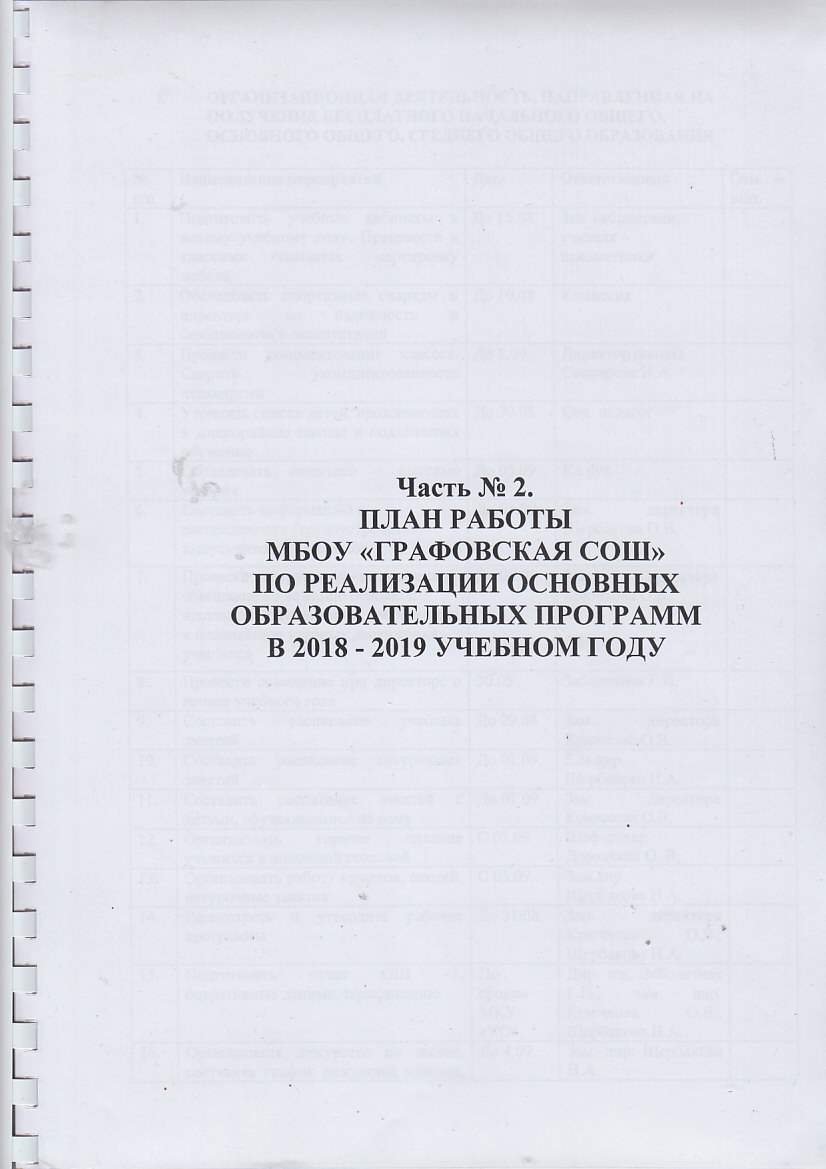 ОРГАНИЗАЦИОННАЯ ДЕЯТЕЛЬНОСТЬ, НАПРАВЛЕННАЯ НА ПОЛУЧЕНИЕ БЕСПЛАТНОГО НАЧАЛЬНОГО ОБЩЕГО, ОСНОВНОГО ОБЩЕГО, СРЕДНЕГО ОБЩЕГО ОБРАЗОВАНИЯПЛАНработы по достижению и контролю за достижением предметных результатов в 1-8 классахПЛАНработы по достижению и  контролю за достижением  планируемых метапредметных результатов в 1-8 классеПЛАНработы по достижению и  контролю за достижением  планируемых личностных результатовв 1-8 классахРАБОТА С ПЕДАГОГИЧЕСКИМИ КАДРАМИ, ПОВЫШЕНИЕ ИХ КВАЛИФИКАЦИИ, АТТЕСТАЦИЯ2.1. План работы по аттестации педагогических кадров III. ДЕЯТЕЛЬНОСТЬ ПЕДКОЛЛЕКТИВА, НАПРАВЛЕННАЯ НА  УЛУЧШЕНИЕ ОБРАЗОВАТЕЛЬНОГО ПРОЦЕССАОХРАНА ЖИЗНИ И ЗДОРОВЬЯV. ПЛАН ВОСПИТАТЕЛЬНОЙ РАБОТЫVI.УПРАВЛЕНИЕ ОБРАЗОВАТЕЛЬНЫМ УЧРЕЖДЕНИЕМ. РАБОТА С РОДИТЕЛЯМИПЛАНПРОВЕДЕНИЯ ПЕДАГОГИЧЕСКИХ СОВЕТОВ В 2018-2019 УЧЕБНОМ ГОДУОБЩЕШКОЛЬНЫЕ РОДИТЕЛЬСКИЕ СОБРАНИЯСовещания при директореСовещания при заместителе директора (по УВР)Совещания при заместителе директора (по ВР)План проведения общих собраний работниковв 2018-2019 учебном годуVII. ПЛАН ПО  ФОРМИРОВАНИЮ ПСИХОЛОГО-ПЕДАГОГИЧЕСКИХ УСЛОВИЙЦель работы: Содействовать созданию социальной  ситуации развития, соответствующей  индивидуальности обучающихся и обеспечивающей  психологические условия для успешного обучения, охраны здоровья  и развития личности обучающихся, их родителей (законных представителей), педагогических работников и других участников  образовательного процесса. Задачи :Психологический анализ социальной  ситуации развития в общеобразовательном  учреждении, выявление  основных проблем и определение причин их возникновения, путей и средств их разрешения, содействие педагогическому коллективу в гармонизации социально – психологического климата в образовательном  учреждении.Осуществление мониторинга  психолого-педагогического  статуса ребёнка и динамики его психологического  развития  в процессе  школьного обучения.Содействие   реализации  (выполнению) требований федерального  государственного  образовательного  стандарта к личностным, метапредметным  и  предметным  результатам освоения обучающимися  основной образовательной программы  начального общего, основного  общего образования. Содействие педагогическим работникам, родителям (законным  представителям) в воспитании обучающихся,  а также формировании у них принципов взаимопомощи, толерантности, милосердия, ответственности и уверенности в себе, способности к активному, социальному взаимодействию без ущемления прав и свобод.Организация  сопровождения  обучающихся, имеющих  трудности в  адаптации,  обучении,   поведении, а также имеющих отклонения   в психическом  развитии; организация профилактики  асоциальных явлений (наркомании, социального сиротства, насилия в семье и др.); создание  психолого-педагогических   условий  для  успешного  обучения, здоровьесбережения и развития личности  обучающихся.Реализация  комплексного, индивидуально  ориентированного  психолого-медико-педагогического  сопровождения  в условиях образовательного  процесса  всех детей с особыми образовательными потребностями  с  учётом  состояния  здоровья  и  особенностей  психофизического  развития (в  соответствии  с  рекомендациями  психолого-медико-педагогической  комиссии).1-8 классы9 класс10-11 классыЭкспертная работаОрганизационно-методическая работаVIII. ПЛАН ПО  ФОРМИРОВАНИЮ МАТЕРИАЛЬНО-ТЕХНИЧЕСКИХ УСЛОВИЙ IX. ПЛАН ПО ФОРМИРОВАНИЮ ИНФОРМАЦИОННО-МЕТОДИЧЕСКИХ УСЛОВИЙ  X. ПОДГОТОВКА К ГОСУДАРСТВЕННОЙ ИТОГОВОЙ АТТЕСТАЦИИ10.1. По образовательным программам основного общего образования  По образовательным программам среднего общего образования  №п/пНаименование мероприятийДатаОтветственныйОтм. о вып.Подготовить учебные кабинеты к новому учебному году. Произвести в классных комнатах маркировку мебелиДо 15.08. Зав. кабинетами, учителя –предметникиОбследовать спортивные снаряды и инвентарь на надежность и безопасность в эксплуатацииДо 10.08КомиссияПровести комплектование классов. Сверить укомплектованность педкадрамиДо 1.09.Директор школы.Свинарева И.А.Уточнить списки детей, проживающих в микрорайоне школы и подлежащих обучениюДо 30.08Соц. педагогОбследовать жилищно – бытовые условияДо 05.09Кл.рук.Составить информацию о распределении (трудоустройстве) выпускников 9,11 классовДо 01.09. Зам. директора Щербакова О.В.Провести инструктивно-методическое совещание по ведению основной школьной документации, требованиям к оцениванию учебных достижений учащихсяДо 01.09Зам. директора Крючкова О.В.Провести совещание при директоре о начале учебного года30.08Заболотная Г.П.Составить расписание учебных занятийДо 29.08Зам. директора Крючкова О.В.Составить расписание внеурочных занятийДо 01.09.Зам.дир. Щербакова Н.А.Составить расписание занятий с детьми, обучающимися на домуДо 01.09Зам. директора Крючкова О.В.Организовать горячее питание учащихся в школьной столовойС 03.09Шеф-повар Доренская О..В.Организовать работу кружков, секций, внеурочные занятияС 03.09.Зам.дир. Щербакова Н.А.Рассмотреть и утвердить рабочие программыДо 31.08.Зам. директора Крючкова О.В., Щербакова Н.А.Подготовить отчет ОШ –1, оперативные данные, тарификациюПо срокам МКУ «УО»Дир. шк. Заболотная Г.П., зам дир. Крючкова О.В.,  Щербакова Н.А.Организовать дежурство по школе, составить график дежурства классов, учителей, администрацииДо 4.09.Зам. дир. Щербакова Н.А.Изучить семьи первоклассников и вновь прибывших учениковДо 10.09.Соц. педагог, кл. рук.Организовать учет посещаемости учащимися учебных занятийС 3.09., в теч. годаСоц. педагог Новосельцева В.А., Гончарова Л.А.Организовать отдых уч-ся в каникулярное времяВ теч. годаЗам дир. Щербакова Н.А.Составить комплектование кадрами на новый учебный год. Заявка на молодых специалистовянварьАдминистрация школыСкомплектовать учебный фонд школьной библиотекиНоябрь-декабрь,.июнь-авг.Библиотекарь Кашкарова Н.Н.Выявить уч-ся и подготовить документы на освобождение от итоговой аттестацииДекабрьЗам. директора Крючкова О.В.Провести собрание родителей, дети которых идут в 1-й класс в 2019-2020 учебном году:-о результатах обследования детей-шестилеток, идущих в 1-й класс;-о подготовке детей к школеДекабрьУчитель начальных классов Цацорина Л.Ю.Провести обследование будущих первоклассниковДекабрь-январьПедагог-психолог Миргородская Л.А., учитель начальных классов Цацорина Л.Ю.Организовать подготовку к  итоговой аттестации выпускников основной, средней школыДо 25.05.Зам. директора Крючкова О.В.Подготовить аналитический материал к планированию работы школы на 2019 – 2020 учебный годмай – июньЗам. директора Крючкова О.В., Щербакова Н.А., специалисты№ п/пСодержание работыКласс Сроки проведенияОтветственныеОтм. о вып.Разработка и утверждение  рабочих программ  (ФГОС НОО и ООО)-Июнь-августКрючкова О.В., учителя-предметникиСоставление и утверждение календарно - тематического планирования1-8Июнь-августКрючкова О.В., учителя-предметникиОрганизация и проведение стартового контроля1-8СентябрьКрючкова О.В., учителя-предметникиОрганизация и проведение рубежного контроля1-8Ноябрь-мартКрючкова О.В., учителя-предметникиОрганизация и проведение ВПР 4,5,6,7По отдельному графикуКрючкова О.В., учителя-предметникиОрганизация и проведение итогового контроля1-8Апрель-майКрючкова О.В., учителя-предметникиПосещение занятий в рамках учебного плана, плана внеурочной деятельности 1-8Октябрь-апрельКрючкова О.В., Щербакова Н.А.Организация и проведение  промежуточной аттестации2-8МайКрючкова О.В.№ п/пСодержание работыКласс Сроки проведенияОтветственныеОтм. о вып.Корректировка и утверждение ООП НОО и ООП ООО-АвгустАдминистрацияВключение в планирование уроков материалов междисциплинарных программ1-8Сентябрь-майУчителя-предметникиВключение в планирование внеурочной деятельности материалов междисциплинарных программ1-8Сентябрь-майУчителя внеурочной деятельностиВключение в планирование классных часов материалов междисциплинарных программ1-8Сентябрь-майКлассные руководителиСоставление и проведение итоговой  комплексной работы на межпредметной основе1-8апрельКрючкова О.В., Новосельцева Н.И.Диагностики 1-8По отдельному плану Администрация, учителя-предметники, кл. рук., педагог-психолог№ п/пСодержание работыКласс Сроки проведенияОтветственныеОтм. о вып.Корректировка и утверждение ООП НОО и ООП ООО-АвгустАдминистрацияПроверка уровня воспитанности (методика Капустина Н.П.)1-8Сентябрь,майКл. руководители Проверка сформированности мотивации учебной деятельности (методика Н.Лускановой)1Сентябрь, октябрьКл. руководитель Новосельцева Н.И.Проверка уровня сформированности самооценки  (методики «Лесенка», «Оцени себя»)1-8По отдельному плануПедагог-психологПроверка уровня сформированности внутренней позиции школьника (методика Н.И.Гуткина, Т.А.Нежнова)1-8АпрельКл. руководители№п/пНаименование мероприятийДатаОтветственныйОтм. о вып.Определить основные направления методической работы педагогов школы в новом учебном годуДо 10.09. Зам. директора Крючкова О.В. Разработать и утвердить план работы  МО по всем направлениям с учетом проблемы школыдо 10.09Руковод. МОРазработать и утвердить  план работы методического советадо  10.09.Зам. директора Крючкова О.В.Организовать работу методических объединений До 10.09Зам. директора Крючкова О.В.Организовать работу по самообразованию учителейВ теч. года Зам. директора Крючкова О.В.Организовать участие педагогов в работе ПДСВ теч. годаЗам. директора Крючкова О.В.Составить банк данных курсовой переподготовкидо 31.08Зам. директора Крючкова О.В.Составить перспективный график аттестациидо 31.08Зам. директора Крючкова О.В.Организовать методическую помощь аттестующимся учителям В теч. годаЗам. директора Крючкова О.В.Готовить материалы к награждению и поощрению педработниковВ течение годаАдминистрация, председатель ПК Цацорина Л.Ю.Провести смотр учебных кабинетов до 20.04Методический советОбеспечить участие педагогов в профессиональных конкурсахВ течение годаАдминистрация, председатель ПК Цацорина Л.Ю.№ п/пНаименование мероприятийОтветственныеСрок выполненияОтметка о вып.Организовать изучение нормативно-правовых документов по вопросам аттестации педагогических кадровЗаболотная Г.П.Сентябрь, по мере поступления Обновить банк данных о квалификационных категориях работниковКрючкова О.В.Август Подготовить перспективный график аттестации работниковКрючкова О.В.Сентябрь Обновить информационные материалы по вопросам аттестации кадров Крючкова О.В.Сентябрь Обновить стенд по вопросам аттестации кадровКрючкова О.В.Октябрь Обновить личные сведения в ЭМОУ Педагогические работникиСентябрьПроверить качество заполнения сведений в ЭМОУ о педагогических кадрахКрючкова О.В.До 30.10.Оказывать помощь в подготовке документов и предоставлении их  в Главную аттестационную комиссию, Муниципальную аттестационную комиссиюКрючкова О.В.По срокам аттестации  Сформировать портфолио профессиональных достижений аттестующихся педагоговКрючкова О.В.аттест. учителяПо срокам аттестации  Издать приказ о сроках аттестационного периодаЗаболотная Г.П.При установлении сроковОзнакомить работника со сроками аттестацииЗаболотная Г.П.Февраль Обеспечить участие аттестуемого педагога в процедуре аттестацииЗаболотная Г.П.По срокам аттестац. ком.Оформить документы на аттестованного работника (ознакомить с приказами, записью в трудовой книжке)Заболотная Г.П.По итогам аттестацииРассмотреть вопрос о качестве работы по аттестации педагогических кадров на совещании при директоре Заболотная Г.П.Июнь№п/пНаименование мероприятийДатаОтветственныйОтм. о вып.Организовать работу по преемственности детского сада и начальной школы, начальной и основной, основной и средней школыВ теч.годаАдминистрацияОрганизовать использование школьного компонента учебного плана для усиления отдельных образовательных областей и предпрофильного обученияс 03.09.Зам. директора Крючкова О.В.Провести школьные олимпиады по предметамСент.Зам. директора Крючкова О.В., МСПроанализировать выполнение уч. программ за 1-е полугодие,за 2-е полугодие и год09.0124.05.Зам. директора Крючкова О.В.Провести мониторинг качества обучения, воспитанияв теч. годаЗам. директора Крючкова О.В., Щербакова Н.А.Организовать психолого-    педагогическое сопровождение:одаренных и способных детей детей с ОВЗдетей на разных возрастных этапахв теч. годаПедагог-психолог  Миргородская Л.А., кл.руковод.Организовать занятия для подготовки детей к школьному обучению, изучение личностных особенностей и      предпосылок к учебной деятельности  детей, идущих в 1 классДекабрь-январьПедагог-психолог  Миргородская Л.А., Цацорина Л.Ю.Организовать подготовку и участие детей в районных олимпиадах, смотрах, конкурсахВ теч.годаУчителя –предметн.,рук. кружковПринять участие в районной научно-практической конференции  АпрельЗам. директора Крючкова О.В., МСОрганизовать проведение административных контрольных работ, срезов, тестов, мониторингаВ теч.годаЗам. директора Крючкова О.В.Организовать проведение ВПРВ теч.годаЗам. директора Крючкова О.В.№п/пНаименование мероприятийДатаОтветственныйОтм. о вып.Создать в школе необходимые санитарно-гигиенические условия для учебно-воспитательного процесса: Контроль  за санитарным состоянием классов, школьных помещений, туалетовКонтроль за выполнением режимных моментов (перемены, нагрузка, объем дом. заданий и т.д.)Режим проветриванияТемпературный режимДостаточное освещение классных комнатПравильное чередование труда и отдыхаИспользование прогулокОрганизация подвижных игр на переменахВ теч. года          Директор шк.Заболотная Г.П.Проводить регулярно беседы по охране труда, правилам                  пожарной  и дорожной безопасности с учащимисяВ теч. года    Кл.рук.Провести углубленный медицинский осмотр с предварительными лабораторными обследованиями и флюорографиейПо графику ЦРБМедсестра Нарожняя О.А.Провести иммунизацию против гриппаСентябрь-октябрьМедсестра Нарожняя О.А.Проводить профилактическую работу по недопущению заболеваемости инфекционными болезнямиВ теч. годаМедсестра Нарожняя О.А., кл. рук.Своевременно выявлять заболевших детей с последующим их сопровождениемВ теч годаМедсестра Нарожняя О.А.Вести строгий учет детей, имеющих отклонения в здоровьеВ теч года Медсестра Нарожняя О.А.Заполнить листки здоровьяДо 07.09Медсестра Нарожняя О.А.Установить контроль за санитарным состоянием приготовления пищиВ теч годаМедсестра Нарожняя О.А.Практиковать во время уроков и занятий проведение физкультминутокВ теч годаУчит. - предм., рук. занятийОбеспечить технику безопасности на рабочем месте педагогов и других членов коллективаВ теч. годаДиректор школы.Заболотная Г.П.Проведение классных часов в рамках акции «Безопасное детство»:Полезный и безопасный Интернет (1-4 класс)Общение в сети Интернет (5-6 класс)Безопасность в сети Интернет (7-9 класс)Интернет: территория ответственности (10-11 класс)В теч. годаКл.рук.Деятельность участников воспитательного процессаДеятельность участников воспитательного процессаДеятельность участников воспитательного процессаДеятельность участников воспитательного процессаДеятельность участников воспитательного процессаДеятельность участников воспитательного процессаДеятельность участников воспитательного процессаДеятельность участников воспитательного процессаДеятельность участников воспитательного процессаДеятельность участников воспитательного процессаСредства реализации, цели и задачиСредства реализации, цели и задачиОтветственныеСрокиСрокиСрокиМероприятияОбучающиесяОбучающиесяОбучающиесяОбучающиесяОбучающиесяОбучающиесяРодителиРодителиРодителиСредства реализации, цели и задачиСредства реализации, цели и задачиОтветственныеСрокиСрокиСрокиВоспитание гражданственности, патриотизма, уважения к правам, свободам и обязанностям человекаВоспитание гражданственности, патриотизма, уважения к правам, свободам и обязанностям человекаВоспитание гражданственности, патриотизма, уважения к правам, свободам и обязанностям человекаВоспитание гражданственности, патриотизма, уважения к правам, свободам и обязанностям человекаВоспитание гражданственности, патриотизма, уважения к правам, свободам и обязанностям человекаВоспитание гражданственности, патриотизма, уважения к правам, свободам и обязанностям человекаВоспитание гражданственности, патриотизма, уважения к правам, свободам и обязанностям человекаВоспитание гражданственности, патриотизма, уважения к правам, свободам и обязанностям человекаВоспитание гражданственности, патриотизма, уважения к правам, свободам и обязанностям человекаВоспитание гражданственности, патриотизма, уважения к правам, свободам и обязанностям человекаВоспитание гражданственности, патриотизма, уважения к правам, свободам и обязанностям человекаВоспитание гражданственности, патриотизма, уважения к правам, свободам и обязанностям человекаВоспитание гражданственности, патриотизма, уважения к правам, свободам и обязанностям человекаВоспитание гражданственности, патриотизма, уважения к правам, свободам и обязанностям человекаВоспитание гражданственности, патриотизма, уважения к правам, свободам и обязанностям человекаВоспитание гражданственности, патриотизма, уважения к правам, свободам и обязанностям человекаУход за памятниками, находящимися на территории с. Графовка, Безлюдовка(операция «Памятник»)Уход за памятниками, находящимися на территории с. Графовка, Безлюдовка(операция «Памятник»)Уход за памятниками, находящимися на территории с. Графовка, Безлюдовка(операция «Памятник»)Уход за памятниками, находящимися на территории с. Графовка, Безлюдовка(операция «Памятник»)Участие в мероприятияхУчастие в мероприятияхУчастие в мероприятияхКонтроль за посещаемостью школы в дни уборокКонтроль за посещаемостью школы в дни уборокКонтроль за посещаемостью школы в дни уборокСпособствовать получению знанийо политическом устройстве Российского государства, его институтах, их роли в жизни общества, о его важнейших законах;о символах государства – Флаге, Гербе России, о государственных символах Белгородской области, города Белгорода, города Шебекино;о правах и обязанностях гражданина России;о правах и обязанностях, регламентированных Уставом школы, Правилами для обучающихся.Способствовать получению знанийо политическом устройстве Российского государства, его институтах, их роли в жизни общества, о его важнейших законах;о символах государства – Флаге, Гербе России, о государственных символах Белгородской области, города Белгорода, города Шебекино;о правах и обязанностях гражданина России;о правах и обязанностях, регламентированных Уставом школы, Правилами для обучающихся.Классные руководители 6,7 классовпо мере необходимостипо мере необходимостипо мере необходимостиЭкскурсии в музей школы, музеи  Шебекинского района, , музеи г.Белгорода и Белгородской областиЭкскурсии в музей школы, музеи  Шебекинского района, , музеи г.Белгорода и Белгородской областиЭкскурсии в музей школы, музеи  Шебекинского района, , музеи г.Белгорода и Белгородской областиЭкскурсии в музей школы, музеи  Шебекинского района, , музеи г.Белгорода и Белгородской областиУчастие в мероприятияхУчастие в мероприятияхУчастие в мероприятияхПомощь в организации и проведении экскурсийПомощь в организации и проведении экскурсийПомощь в организации и проведении экскурсийСпособствовать получению знаний о народах России, об их общей исторической судьбе, о единстве народов нашей страны;о национальных героях и важнейших событиях истории России, и ее народах;интерес к государственным праздникам и важнейшим событиям в жизни России, и своего края – Белгородской областиСпособствовать получению знаний о народах России, об их общей исторической судьбе, о единстве народов нашей страны;о национальных героях и важнейших событиях истории России, и ее народах;интерес к государственным праздникам и важнейшим событиям в жизни России, и своего края – Белгородской областиЧечина Г.Ф.,классные руководителисентябрь-майсентябрь-майсентябрь-майОперация «Забота» (помощь пожилым людям), акции «Чужого горя не бывает»Операция «Забота» (помощь пожилым людям), акции «Чужого горя не бывает»Операция «Забота» (помощь пожилым людям), акции «Чужого горя не бывает»Операция «Забота» (помощь пожилым людям), акции «Чужого горя не бывает»Участие в мероприятияхУчастие в мероприятияхУчастие в мероприятияхОказание посильной помощиОказание посильной помощиОказание посильной помощиСпособствовать получению знаний о народах России, об их общей исторической судьбе, о единстве народов нашей страны;о национальных героях и важнейших событиях истории России, и ее народах;интерес к государственным праздникам и важнейшим событиям в жизни России, и своего края – Белгородской областиСпособствовать получению знаний о народах России, об их общей исторической судьбе, о единстве народов нашей страны;о национальных героях и важнейших событиях истории России, и ее народах;интерес к государственным праздникам и важнейшим событиям в жизни России, и своего края – Белгородской областиКлассные руководителисентябрь-майсентябрь-майсентябрь-майВстречи с участковым инспектором и инспектором ПДНВстречи с участковым инспектором и инспектором ПДНВстречи с участковым инспектором и инспектором ПДНВстречи с участковым инспектором и инспектором ПДНСпособствовать получению знаний о народах России, об их общей исторической судьбе, о единстве народов нашей страны;о национальных героях и важнейших событиях истории России, и ее народах;интерес к государственным праздникам и важнейшим событиям в жизни России, и своего края – Белгородской областиСпособствовать получению знаний о народах России, об их общей исторической судьбе, о единстве народов нашей страны;о национальных героях и важнейших событиях истории России, и ее народах;интерес к государственным праздникам и важнейшим событиям в жизни России, и своего края – Белгородской областиГончарова Л..А.,Новосельцева В.Аежеквар-тальноежеквар-тальноежеквар-тальноПроведение мероприятий, посвященных Дню флага Белгородской областиПроведение мероприятий, посвященных Дню флага Белгородской областиПроведение мероприятий, посвященных Дню флага Белгородской областиПроведение мероприятий, посвященных Дню флага Белгородской областиУчастие в мероприятияхУчастие в мероприятияхУчастие в мероприятияхОказание посильной помощиОказание посильной помощиОказание посильной помощиСпособствовать получению знаний о народах России, об их общей исторической судьбе, о единстве народов нашей страны;о национальных героях и важнейших событиях истории России, и ее народах;интерес к государственным праздникам и важнейшим событиям в жизни России, и своего края – Белгородской областиСпособствовать получению знаний о народах России, об их общей исторической судьбе, о единстве народов нашей страны;о национальных героях и важнейших событиях истории России, и ее народах;интерес к государственным праздникам и важнейшим событиям в жизни России, и своего края – Белгородской областиКлассные руководителиоктябрьоктябрьоктябрьОрганизация и проведение месячника военно-патриотического воспитанияОрганизация и проведение месячника военно-патриотического воспитанияОрганизация и проведение месячника военно-патриотического воспитанияОрганизация и проведение месячника военно-патриотического воспитанияУчастие в мероприятиях Участие в мероприятиях Участие в мероприятиях Способствовать получению знаний о народах России, об их общей исторической судьбе, о единстве народов нашей страны;о национальных героях и важнейших событиях истории России, и ее народах;интерес к государственным праздникам и важнейшим событиям в жизни России, и своего края – Белгородской областиСпособствовать получению знаний о народах России, об их общей исторической судьбе, о единстве народов нашей страны;о национальных героях и важнейших событиях истории России, и ее народах;интерес к государственным праздникам и важнейшим событиям в жизни России, и своего края – Белгородской областиЩербакова Н.А.февральфевральфевральВстречи с ветеранами ВОВ, детьми войны, тружениками тыла «Никто не забыт, ничто не забыто»Встречи с ветеранами ВОВ, детьми войны, тружениками тыла «Никто не забыт, ничто не забыто»Встречи с ветеранами ВОВ, детьми войны, тружениками тыла «Никто не забыт, ничто не забыто»Встречи с ветеранами ВОВ, детьми войны, тружениками тыла «Никто не забыт, ничто не забыто»Участие в мероприятияхУчастие в мероприятияхУчастие в мероприятияхСпособствовать получению знаний о народах России, об их общей исторической судьбе, о единстве народов нашей страны;о национальных героях и важнейших событиях истории России, и ее народах;интерес к государственным праздникам и важнейшим событиям в жизни России, и своего края – Белгородской областиСпособствовать получению знаний о народах России, об их общей исторической судьбе, о единстве народов нашей страны;о национальных героях и важнейших событиях истории России, и ее народах;интерес к государственным праздникам и важнейшим событиям в жизни России, и своего края – Белгородской областиКлассные руководителифевраль- майфевраль- майфевраль- майПроведение Дня защитника ОтечестваПроведение Дня защитника ОтечестваПроведение Дня защитника ОтечестваПроведение Дня защитника ОтечестваУчастие в соревнованияхУчастие в соревнованияхУчастие в соревнованияхБлаготворительная помощь, посещение мероприятияБлаготворительная помощь, посещение мероприятияБлаготворительная помощь, посещение мероприятияСпособствовать получению знаний о народах России, об их общей исторической судьбе, о единстве народов нашей страны;о национальных героях и важнейших событиях истории России, и ее народах;интерес к государственным праздникам и важнейшим событиям в жизни России, и своего края – Белгородской областиСпособствовать получению знаний о народах России, об их общей исторической судьбе, о единстве народов нашей страны;о национальных героях и важнейших событиях истории России, и ее народах;интерес к государственным праздникам и важнейшим событиям в жизни России, и своего края – Белгородской областиСаенко Н.Г.Коновалов М.С.22 февраля22 февраля22 февраляПроведение встречи с участниками войны в Афганистане, Чеченской республике и других локальных конфликтахПроведение встречи с участниками войны в Афганистане, Чеченской республике и других локальных конфликтахПроведение встречи с участниками войны в Афганистане, Чеченской республике и других локальных конфликтахПроведение встречи с участниками войны в Афганистане, Чеченской республике и других локальных конфликтахУчастие во встречеУчастие во встречеУчастие во встречеПомощь в организации и проведении встречиПомощь в организации и проведении встречиПомощь в организации и проведении встречиСпособствовать получению знаний о народах России, об их общей исторической судьбе, о единстве народов нашей страны;о национальных героях и важнейших событиях истории России, и ее народах;интерес к государственным праздникам и важнейшим событиям в жизни России, и своего края – Белгородской областиСпособствовать получению знаний о народах России, об их общей исторической судьбе, о единстве народов нашей страны;о национальных героях и важнейших событиях истории России, и ее народах;интерес к государственным праздникам и важнейшим событиям в жизни России, и своего края – Белгородской областиЩербакова Н.А.13-15 февраля13-15 февраля13-15 февраляОрганизация вахты Памяти защитникам Отечества, посвященной 74-й годовщине Победы в ВОВОрганизация вахты Памяти защитникам Отечества, посвященной 74-й годовщине Победы в ВОВОрганизация вахты Памяти защитникам Отечества, посвященной 74-й годовщине Победы в ВОВОрганизация вахты Памяти защитникам Отечества, посвященной 74-й годовщине Победы в ВОВУчастие в вахте ПамятиУчастие в вахте ПамятиУчастие в вахте ПамятиКонтроль за своевременным приходом обучающихся на вахту ПамятиКонтроль за своевременным приходом обучающихся на вахту ПамятиКонтроль за своевременным приходом обучающихся на вахту ПамятиСпособствовать получению знаний о народах России, об их общей исторической судьбе, о единстве народов нашей страны;о национальных героях и важнейших событиях истории России, и ее народах;интерес к государственным праздникам и важнейшим событиям в жизни России, и своего края – Белгородской областиСпособствовать получению знаний о народах России, об их общей исторической судьбе, о единстве народов нашей страны;о национальных героях и важнейших событиях истории России, и ее народах;интерес к государственным праздникам и важнейшим событиям в жизни России, и своего края – Белгородской областиЩербакова Н.А.8 мая8 мая8 маяОрганизация и проведение праздника «День Победы»Организация и проведение праздника «День Победы»Организация и проведение праздника «День Победы»Организация и проведение праздника «День Победы»Участие в праздникеУчастие в праздникеУчастие в праздникеПосещение праздникаПосещение праздникаПосещение праздникаСпособствовать получению знаний о народах России, об их общей исторической судьбе, о единстве народов нашей страны;о национальных героях и важнейших событиях истории России, и ее народах;интерес к государственным праздникам и важнейшим событиям в жизни России, и своего края – Белгородской областиСпособствовать получению знаний о народах России, об их общей исторической судьбе, о единстве народов нашей страны;о национальных героях и важнейших событиях истории России, и ее народах;интерес к государственным праздникам и важнейшим событиям в жизни России, и своего края – Белгородской областиЩербакова Н.А.8 мая8 мая8 маяПроведение Уроков мужестваПроведение Уроков мужестваПроведение Уроков мужестваПроведение Уроков мужестваУчастие, выступленияУчастие, выступленияУчастие, выступленияПосещениеПосещениеПосещениеСпособствовать получению знаний о народах России, об их общей исторической судьбе, о единстве народов нашей страны;о национальных героях и важнейших событиях истории России, и ее народах;интерес к государственным праздникам и важнейшим событиям в жизни России, и своего края – Белгородской областиСпособствовать получению знаний о народах России, об их общей исторической судьбе, о единстве народов нашей страны;о национальных героях и важнейших событиях истории России, и ее народах;интерес к государственным праздникам и важнейшим событиям в жизни России, и своего края – Белгородской областиКлассные руководителисентябрь-майсентябрь-майсентябрь-майПроведение Дня народного единства Игра-путешествие «По просторам нашей Родины»1-4 класс;Фестиваль «Я – гражданин России» 5-11 кл.Проведение Дня народного единства Игра-путешествие «По просторам нашей Родины»1-4 класс;Фестиваль «Я – гражданин России» 5-11 кл.Проведение Дня народного единства Игра-путешествие «По просторам нашей Родины»1-4 класс;Фестиваль «Я – гражданин России» 5-11 кл.Проведение Дня народного единства Игра-путешествие «По просторам нашей Родины»1-4 класс;Фестиваль «Я – гражданин России» 5-11 кл.Участие в мероприятияхУчастие в мероприятияхУчастие в мероприятияхПосещение мероприятийПосещение мероприятийПосещение мероприятийСпособствовать получению знаний о народах России, об их общей исторической судьбе, о единстве народов нашей страны;о национальных героях и важнейших событиях истории России, и ее народах;интерес к государственным праздникам и важнейшим событиям в жизни России, и своего края – Белгородской областиСпособствовать получению знаний о народах России, об их общей исторической судьбе, о единстве народов нашей страны;о национальных героях и важнейших событиях истории России, и ее народах;интерес к государственным праздникам и важнейшим событиям в жизни России, и своего края – Белгородской областиклассные руководителиЩербакова Н.А..,классные руководители17-21 октября17-21 октября17-21 октябряВолейбольный турнир, посвященный памяти директора школы Антонова В.А.Волейбольный турнир, посвященный памяти директора школы Антонова В.А.Волейбольный турнир, посвященный памяти директора школы Антонова В.А.Волейбольный турнир, посвященный памяти директора школы Антонова В.А.Участие в мероприятияхУчастие в мероприятияхУчастие в мероприятияхПосещение мероприятийПосещение мероприятийПосещение мероприятийСпособствовать получению знаний о народах России, об их общей исторической судьбе, о единстве народов нашей страны;о национальных героях и важнейших событиях истории России, и ее народах;интерес к государственным праздникам и важнейшим событиям в жизни России, и своего края – Белгородской областиСпособствовать получению знаний о народах России, об их общей исторической судьбе, о единстве народов нашей страны;о национальных героях и важнейших событиях истории России, и ее народах;интерес к государственным праздникам и важнейшим событиям в жизни России, и своего края – Белгородской областиЩербакова Н.А., Коновалов М.С., Саенко Н.Г.11,12 февраля11,12 февраля11,12 февраляОрганизация и проведение операции «Каникулы»Организация и проведение операции «Каникулы»Организация и проведение операции «Каникулы»Организация и проведение операции «Каникулы»Участие в организации и проведенииУчастие в организации и проведенииУчастие в организации и проведенииПосещение мероприятийПосещение мероприятийПосещение мероприятийСпособствовать получению знаний о народах России, об их общей исторической судьбе, о единстве народов нашей страны;о национальных героях и важнейших событиях истории России, и ее народах;интерес к государственным праздникам и важнейшим событиям в жизни России, и своего края – Белгородской областиСпособствовать получению знаний о народах России, об их общей исторической судьбе, о единстве народов нашей страны;о национальных героях и важнейших событиях истории России, и ее народах;интерес к государственным праздникам и важнейшим событиям в жизни России, и своего края – Белгородской областиЩербакова Н.А.,Новосельцева В.А.,Гончарова Л..А.,классные руководители,руководители детских объединенийноябрь, январь, март, июнь-августноябрь, январь, март, июнь-августноябрь, январь, март, июнь-августВоспитание нравственных чувств и этического сознанияВоспитание нравственных чувств и этического сознанияВоспитание нравственных чувств и этического сознанияВоспитание нравственных чувств и этического сознанияВоспитание нравственных чувств и этического сознанияВоспитание нравственных чувств и этического сознанияВоспитание нравственных чувств и этического сознанияВоспитание нравственных чувств и этического сознанияВоспитание нравственных чувств и этического сознанияВоспитание нравственных чувств и этического сознанияВоспитание нравственных чувств и этического сознанияВоспитание нравственных чувств и этического сознанияВоспитание нравственных чувств и этического сознанияВоспитание нравственных чувств и этического сознанияВоспитание нравственных чувств и этического сознанияВоспитание нравственных чувств и этического сознанияОрганизация и проведение Дня пожилого человекаОрганизация и проведение Дня пожилого человекаУчастие в праздникеУчастие в праздникеУчастие в праздникеУчастие в праздникеПомощь в организацииПомощь в организацииПередача детям опыта социального общения людей, опыта поколений.Передача детям опыта социального общения людей, опыта поколений.Передача детям опыта социального общения людей, опыта поколений.Гончарова Л.А.Гончарова Л.А.Гончарова Л.А.30 сентября30 сентябряОрганизация и проведение Дня материОрганизация и проведение Дня материУчастие в организации  и проведении праздникаУчастие в организации  и проведении праздникаУчастие в организации  и проведении праздникаУчастие в организации  и проведении праздникаПосещение праздникаПосещение праздникаПолучение знанийо базовых национальных российских ценностях;различия хороших и плохих поступков;о правилах поведения;о религиозной картине мира, роли традиционных религий в развитии Российского государства, в истории и культуре нашей страны;уважительного отношения к родителям, старшим, доброжелательное отношение к сверстникам и младшим;установления дружеских взаимоотношений в коллективе, основанных на взаимопомощи и взаимной поддержкеПолучение знанийо базовых национальных российских ценностях;различия хороших и плохих поступков;о правилах поведения;о религиозной картине мира, роли традиционных религий в развитии Российского государства, в истории и культуре нашей страны;уважительного отношения к родителям, старшим, доброжелательное отношение к сверстникам и младшим;установления дружеских взаимоотношений в коллективе, основанных на взаимопомощи и взаимной поддержкеПолучение знанийо базовых национальных российских ценностях;различия хороших и плохих поступков;о правилах поведения;о религиозной картине мира, роли традиционных религий в развитии Российского государства, в истории и культуре нашей страны;уважительного отношения к родителям, старшим, доброжелательное отношение к сверстникам и младшим;установления дружеских взаимоотношений в коллективе, основанных на взаимопомощи и взаимной поддержкеКашкарова Н.Н.,Сурженко И.В.,Чечина Г.Ф.Кашкарова Н.Н.,Сурженко И.В.,Чечина Г.Ф.Кашкарова Н.Н.,Сурженко И.В.,Чечина Г.Ф.25 ноября25 ноябряОрганизация игр по изучению традиций своего народа и народов мираОрганизация игр по изучению традиций своего народа и народов мираУчастие в играхУчастие в играхУчастие в играхУчастие в играхУчастие в мероприятияхУчастие в мероприятияхПолучение знанийо базовых национальных российских ценностях;различия хороших и плохих поступков;о правилах поведения;о религиозной картине мира, роли традиционных религий в развитии Российского государства, в истории и культуре нашей страны;уважительного отношения к родителям, старшим, доброжелательное отношение к сверстникам и младшим;установления дружеских взаимоотношений в коллективе, основанных на взаимопомощи и взаимной поддержкеПолучение знанийо базовых национальных российских ценностях;различия хороших и плохих поступков;о правилах поведения;о религиозной картине мира, роли традиционных религий в развитии Российского государства, в истории и культуре нашей страны;уважительного отношения к родителям, старшим, доброжелательное отношение к сверстникам и младшим;установления дружеских взаимоотношений в коллективе, основанных на взаимопомощи и взаимной поддержкеПолучение знанийо базовых национальных российских ценностях;различия хороших и плохих поступков;о правилах поведения;о религиозной картине мира, роли традиционных религий в развитии Российского государства, в истории и культуре нашей страны;уважительного отношения к родителям, старшим, доброжелательное отношение к сверстникам и младшим;установления дружеских взаимоотношений в коллективе, основанных на взаимопомощи и взаимной поддержкеУчителя внеурочной деятельностиУчителя внеурочной деятельностиУчителя внеурочной деятельностисентябрь-майсентябрь-майДиагностика уровня воспитанности и личностного роста обучающихся 1-11 классовДиагностика уровня воспитанности и личностного роста обучающихся 1-11 классовПолучение знанийо базовых национальных российских ценностях;различия хороших и плохих поступков;о правилах поведения;о религиозной картине мира, роли традиционных религий в развитии Российского государства, в истории и культуре нашей страны;уважительного отношения к родителям, старшим, доброжелательное отношение к сверстникам и младшим;установления дружеских взаимоотношений в коллективе, основанных на взаимопомощи и взаимной поддержкеПолучение знанийо базовых национальных российских ценностях;различия хороших и плохих поступков;о правилах поведения;о религиозной картине мира, роли традиционных религий в развитии Российского государства, в истории и культуре нашей страны;уважительного отношения к родителям, старшим, доброжелательное отношение к сверстникам и младшим;установления дружеских взаимоотношений в коллективе, основанных на взаимопомощи и взаимной поддержкеПолучение знанийо базовых национальных российских ценностях;различия хороших и плохих поступков;о правилах поведения;о религиозной картине мира, роли традиционных религий в развитии Российского государства, в истории и культуре нашей страны;уважительного отношения к родителям, старшим, доброжелательное отношение к сверстникам и младшим;установления дружеских взаимоотношений в коллективе, основанных на взаимопомощи и взаимной поддержкеКлассные руководителиКлассные руководителиКлассные руководителисентябрь, майсентябрь, майПроведение родительских собранийПроведение родительских собранийУчастие в собранияхУчастие в собранияхУчастие в собранияхУчастие в собранияхПомощь в организации и проведении собранийПомощь в организации и проведении собранийПолучение знанийо базовых национальных российских ценностях;различия хороших и плохих поступков;о правилах поведения;о религиозной картине мира, роли традиционных религий в развитии Российского государства, в истории и культуре нашей страны;уважительного отношения к родителям, старшим, доброжелательное отношение к сверстникам и младшим;установления дружеских взаимоотношений в коллективе, основанных на взаимопомощи и взаимной поддержкеПолучение знанийо базовых национальных российских ценностях;различия хороших и плохих поступков;о правилах поведения;о религиозной картине мира, роли традиционных религий в развитии Российского государства, в истории и культуре нашей страны;уважительного отношения к родителям, старшим, доброжелательное отношение к сверстникам и младшим;установления дружеских взаимоотношений в коллективе, основанных на взаимопомощи и взаимной поддержкеПолучение знанийо базовых национальных российских ценностях;различия хороших и плохих поступков;о правилах поведения;о религиозной картине мира, роли традиционных религий в развитии Российского государства, в истории и культуре нашей страны;уважительного отношения к родителям, старшим, доброжелательное отношение к сверстникам и младшим;установления дружеских взаимоотношений в коллективе, основанных на взаимопомощи и взаимной поддержкеКлассные руководителиКлассные руководителиКлассные руководителисентябрь-майсентябрь-майЗанятия по этике общения, мероприятия, способствующие формированию толерантности у обучающихсяЗанятия по этике общения, мероприятия, способствующие формированию толерантности у обучающихсяУчастие в мероприятияхУчастие в мероприятияхУчастие в мероприятияхУчастие в мероприятияхПолучение знанийо базовых национальных российских ценностях;различия хороших и плохих поступков;о правилах поведения;о религиозной картине мира, роли традиционных религий в развитии Российского государства, в истории и культуре нашей страны;уважительного отношения к родителям, старшим, доброжелательное отношение к сверстникам и младшим;установления дружеских взаимоотношений в коллективе, основанных на взаимопомощи и взаимной поддержкеПолучение знанийо базовых национальных российских ценностях;различия хороших и плохих поступков;о правилах поведения;о религиозной картине мира, роли традиционных религий в развитии Российского государства, в истории и культуре нашей страны;уважительного отношения к родителям, старшим, доброжелательное отношение к сверстникам и младшим;установления дружеских взаимоотношений в коллективе, основанных на взаимопомощи и взаимной поддержкеПолучение знанийо базовых национальных российских ценностях;различия хороших и плохих поступков;о правилах поведения;о религиозной картине мира, роли традиционных религий в развитии Российского государства, в истории и культуре нашей страны;уважительного отношения к родителям, старшим, доброжелательное отношение к сверстникам и младшим;установления дружеских взаимоотношений в коллективе, основанных на взаимопомощи и взаимной поддержкеКлассные руководителиКлассные руководителиКлассные руководителисентябрь-майсентябрь-майПроведение диагностики нравственных приоритетовПроведение диагностики нравственных приоритетовУчастники диагностических исследованийУчастники диагностических исследованийУчастники диагностических исследованийУчастники диагностических исследованийПосещение бесед с психологом, классным руководителемПосещение бесед с психологом, классным руководителемОбучение обучающихся пониманию смысла человеческого существования, ценности своего существования и ценностисуществования других людейОбучение обучающихся пониманию смысла человеческого существования, ценности своего существования и ценностисуществования других людейОбучение обучающихся пониманию смысла человеческого существования, ценности своего существования и ценностисуществования других людейКлассные руководителиКлассные руководителиКлассные руководителисентябрь-май (по воспитательным планам классных руководителей)сентябрь-май (по воспитательным планам классных руководителей)Проведение мероприятий «За чистоту русского языка»Проведение мероприятий «За чистоту русского языка»Участники мероприятийУчастники мероприятийУчастники мероприятийУчастники мероприятийПосещение мероприятийПосещение мероприятийУсиление работы за чистоту русского языкаУсиление работы за чистоту русского языкаУсиление работы за чистоту русского языкаСураилова В.Г.Сураилова В.Г.Сураилова В.Г.сентябрь-майсентябрь-майПроведение Дня славянской письменности и культурыПроведение Дня славянской письменности и культурыСураилова В.Г.,Щербакова Н.А.Сураилова В.Г.,Щербакова Н.А.Сураилова В.Г.,Щербакова Н.А.24 мая24 мая Воспитание трудолюбия, творческого отношения к учению, труду, жизни Воспитание трудолюбия, творческого отношения к учению, труду, жизни Воспитание трудолюбия, творческого отношения к учению, труду, жизни Воспитание трудолюбия, творческого отношения к учению, труду, жизни Воспитание трудолюбия, творческого отношения к учению, труду, жизни Воспитание трудолюбия, творческого отношения к учению, труду, жизни Воспитание трудолюбия, творческого отношения к учению, труду, жизни Воспитание трудолюбия, творческого отношения к учению, труду, жизни Воспитание трудолюбия, творческого отношения к учению, труду, жизни Воспитание трудолюбия, творческого отношения к учению, труду, жизни Воспитание трудолюбия, творческого отношения к учению, труду, жизни Воспитание трудолюбия, творческого отношения к учению, труду, жизни Воспитание трудолюбия, творческого отношения к учению, труду, жизни Воспитание трудолюбия, творческого отношения к учению, труду, жизни Воспитание трудолюбия, творческого отношения к учению, труду, жизни Воспитание трудолюбия, творческого отношения к учению, труду, жизниОрганизация работы на
учебно-опытном участке и на территории школыОрганизация работы на
учебно-опытном участке и на территории школыУчастие в работе на
учебно-опытном участке и на территории школыУчастие в работе на
учебно-опытном участке и на территории школыУчастие в работе на
учебно-опытном участке и на территории школыУчастие в работе на
учебно-опытном участке и на территории школыОказание помощи в работе на территории школыОказание помощи в работе на территории школыВоспитание положительного отношения к труду как важнейшей ценности жизни, развитие потребности в труде на благо общества, формирование социально-значимой деятельности, целеустремленностиВоспитание положительного отношения к труду как важнейшей ценности жизни, развитие потребности в труде на благо общества, формирование социально-значимой деятельности, целеустремленностиВоспитание положительного отношения к труду как важнейшей ценности жизни, развитие потребности в труде на благо общества, формирование социально-значимой деятельности, целеустремленностиКашкарова Н.Н., классные руководителиКашкарова Н.Н., классные руководителиКашкарова Н.Н., классные руководителисентябрь-августсентябрь-августОрганизация уборки в классах и генеральных уборок в классных кабинетах и в школеОрганизация уборки в классах и генеральных уборок в классных кабинетах и в школеУчастие в уборкеУчастие в уборкеУчастие в уборкеУчастие в уборкеКонтроль за посещаемостью школы в дни уборокКонтроль за посещаемостью школы в дни уборокВоспитание положительного отношения к труду как важнейшей ценности жизни, развитие потребности в труде на благо общества, формирование социально-значимой деятельности, целеустремленностиВоспитание положительного отношения к труду как важнейшей ценности жизни, развитие потребности в труде на благо общества, формирование социально-значимой деятельности, целеустремленностиВоспитание положительного отношения к труду как важнейшей ценности жизни, развитие потребности в труде на благо общества, формирование социально-значимой деятельности, целеустремленностиКлассные руководителиКлассные руководителиКлассные руководителикаждую пятницукаждую пятницуОрганизация уборки территории, закрепленной за каждым классомОрганизация уборки территории, закрепленной за каждым классомПроведение уборки территории, закрепленной за классамиПроведение уборки территории, закрепленной за классамиПроведение уборки территории, закрепленной за классамиПроведение уборки территории, закрепленной за классамиКонтроль за посещаемостью школы в дни уборокКонтроль за посещаемостью школы в дни уборокВоспитание положительного отношения к труду как важнейшей ценности жизни, развитие потребности в труде на благо общества, формирование социально-значимой деятельности, целеустремленностиВоспитание положительного отношения к труду как важнейшей ценности жизни, развитие потребности в труде на благо общества, формирование социально-значимой деятельности, целеустремленностиВоспитание положительного отношения к труду как важнейшей ценности жизни, развитие потребности в труде на благо общества, формирование социально-значимой деятельности, целеустремленностиКлассные руководителиКлассные руководителиКлассные руководителикаждую пятницукаждую пятницуПроведение субботниковПроведение субботниковУчастие в субботникахУчастие в субботникахУчастие в субботникахУчастие в субботникахУчастие в совместной работе с детьмиУчастие в совместной работе с детьмиВоспитание положительного отношения к труду как важнейшей ценности жизни, развитие потребности в труде на благо общества, формирование социально-значимой деятельности, целеустремленностиВоспитание положительного отношения к труду как важнейшей ценности жизни, развитие потребности в труде на благо общества, формирование социально-значимой деятельности, целеустремленностиВоспитание положительного отношения к труду как важнейшей ценности жизни, развитие потребности в труде на благо общества, формирование социально-значимой деятельности, целеустремленностиКлассные руководителиКлассные руководителиКлассные руководителиежемесячноежемесячноПланирование работы УПБПланирование работы УПБОтчет бригадира УПБ о работе за прошлый год, планирование работы на  следующий годОтчет бригадира УПБ о работе за прошлый год, планирование работы на  следующий годОтчет бригадира УПБ о работе за прошлый год, планирование работы на  следующий годОтчет бригадира УПБ о работе за прошлый год, планирование работы на  следующий годВоспитание положительного отношения к труду как важнейшей ценности жизни, развитие потребности в труде на благо общества, формирование социально-значимой деятельности, целеустремленностиВоспитание положительного отношения к труду как важнейшей ценности жизни, развитие потребности в труде на благо общества, формирование социально-значимой деятельности, целеустремленностиВоспитание положительного отношения к труду как важнейшей ценности жизни, развитие потребности в труде на благо общества, формирование социально-значимой деятельности, целеустремленностиРуководитель УПБ Полякова Е.В.Руководитель УПБ Полякова Е.В.Руководитель УПБ Полякова Е.В.до 20 сентябрядо 20 сентябряОбновление  стенда по профориентацииОбновление  стенда по профориентацииОзнакомление с информациейОзнакомление с информациейОзнакомление с информациейОзнакомление с информациейПредоставление информацииПредоставление информацииВоспитание положительного отношения к труду как важнейшей ценности жизни, развитие потребности в труде на благо общества, формирование социально-значимой деятельности, целеустремленностиВоспитание положительного отношения к труду как важнейшей ценности жизни, развитие потребности в труде на благо общества, формирование социально-значимой деятельности, целеустремленностиВоспитание положительного отношения к труду как важнейшей ценности жизни, развитие потребности в труде на благо общества, формирование социально-значимой деятельности, целеустремленностиМиргородская Л.А.Гончарова Л.А.Новосельцева В.А.Миргородская Л.А.Гончарова Л.А.Новосельцева В.А.Миргородская Л.А.Гончарова Л.А.Новосельцева В.А.сентябрь-майсентябрь-майОрганизация работ по участию в районном смотре-конкурсе в рамках операции «Благоустройство», проведение санитарно-экологического месячника Организация работ по участию в районном смотре-конкурсе в рамках операции «Благоустройство», проведение санитарно-экологического месячника Участие в работе по благоустройству территории школыУчастие в работе по благоустройству территории школыУчастие в работе по благоустройству территории школыУчастие в работе по благоустройству территории школыПосильная помощь в работах по благоустройству территории школыПосильная помощь в работах по благоустройству территории школыЩербакова Н.А.Щербакова Н.А.Щербакова Н.А.апрель - август, 1 апреля – 1 маяапрель - август, 1 апреля – 1 маяПроведение «Недели осени»Проведение «Недели осени»Составление плана мероприятий в рамках Недели осени, участие в этих мероприятияхСоставление плана мероприятий в рамках Недели осени, участие в этих мероприятияхСоставление плана мероприятий в рамках Недели осени, участие в этих мероприятияхСоставление плана мероприятий в рамках Недели осени, участие в этих мероприятияхОказание помощи в подготовке костюмов для Осеннего бала.Посещение мероприятийОказание помощи в подготовке костюмов для Осеннего бала.Посещение мероприятийМиргородская  Л.А., классные руководителиМиргородская  Л.А., классные руководителиМиргородская  Л.А., классные руководители25-30 сентября25-30 сентябряОрганизация дежурства по школеОрганизация дежурства по школеДежурство по школе и в классе по графикуДежурство по школе и в классе по графикуДежурство по школе и в классе по графикуДежурство по школе и в классе по графикуКонтроль за своевременным приходом на дежурствоКонтроль за своевременным приходом на дежурствоЩербакова Н.А.., классные руководителиЩербакова Н.А.., классные руководителиЩербакова Н.А.., классные руководителисентябрь-майсентябрь-майПроведение тестирования и анкетирования по профориентацииПроведение тестирования и анкетирования по профориентацииУчастие в тестировании и анкетированииУчастие в тестировании и анкетированииУчастие в тестировании и анкетированииУчастие в тестировании и анкетированииМиргородская Л.А.,классные руководители 8-11 кл.Миргородская Л.А.,классные руководители 8-11 кл.Миргородская Л.А.,классные руководители 8-11 кл.по плану кл. рук. и педагога-психологапо плану кл. рук. и педагога-психологаПроведение интеллектуально – познавательных мероприятийПроведение интеллектуально – познавательных мероприятийУчастие в мероприятиях Участие в мероприятиях Участие в мероприятиях Участие в мероприятиях Посещение мероприятийПосещение мероприятийКлассные руководителиКлассные руководителиКлассные руководителипо плану классных руководителей по плану классных руководителей Организация выставки книг, материалов, в уголке профориентации в библиотекеОрганизация выставки книг, материалов, в уголке профориентации в библиотекеПосещение выставкиПосещение выставкиПосещение выставкиПосещение выставкиКашкарова Н.Н.Кашкарова Н.Н.Кашкарова Н.Н.январьянварьОрганизация встреч старшеклассников с преподавателями колледжей, техникумов, ВУЗовОрганизация встреч старшеклассников с преподавателями колледжей, техникумов, ВУЗовУчастие во встречахУчастие во встречахУчастие во встречахУчастие во встречахУчастие во встречахУчастие во встречахКлассные руководители Классные руководители Классные руководители апрель-майапрель-майПодготовка обучающихся для участия в районном конкурсе по сельскохозяйственным профессиямПодготовка обучающихся для участия в районном конкурсе по сельскохозяйственным профессиямПодготовка  и  участие в конкурсеПодготовка  и  участие в конкурсеПодготовка  и  участие в конкурсеПодготовка  и  участие в конкурсеКонтроль за подготовкой обучающихся к конкурсуКонтроль за подготовкой обучающихся к конкурсуРуководитель УПБ Полякова Е.В.Руководитель УПБ Полякова Е.В.Руководитель УПБ Полякова Е.В.сентябрь-апрельсентябрь-апрельОрганизация летних работ в ЛТО, УПБ, на учебно-опытном участкеОрганизация летних работ в ЛТО, УПБ, на учебно-опытном участкеУчастие в летних работахУчастие в летних работахУчастие в летних работахУчастие в летних работахКонтроль за посещаемостью, формой одежды во время разных видов работКонтроль за посещаемостью, формой одежды во время разных видов работКашкарова Н.Н., Полякова Е.В.,начальник ЛТО,классные руководители5-8, 10 кл.Кашкарова Н.Н., Полякова Е.В.,начальник ЛТО,классные руководители5-8, 10 кл.Кашкарова Н.Н., Полякова Е.В.,начальник ЛТО,классные руководители5-8, 10 кл.май-августмай-августОрганизация поездки старшеклассников на районную ярмарку вакансий учебных местОрганизация поездки старшеклассников на районную ярмарку вакансий учебных местУчастие в районной ярмарке вакансийУчастие в районной ярмарке вакансийУчастие в районной ярмарке вакансийУчастие в районной ярмарке вакансийКлассные руководители9 и 11 кл. Полякова Е.В., Гончарова Л.А.Классные руководители9 и 11 кл. Полякова Е.В., Гончарова Л.А.Классные руководители9 и 11 кл. Полякова Е.В., Гончарова Л.А.По плану работы УОПо плану работы УОПроведение предметных недель, школьных предметных олимпиад и участие в районных олимпиадах, конкурсах, слетах, соревнованияхПроведение предметных недель, школьных предметных олимпиад и участие в районных олимпиадах, конкурсах, слетах, соревнованияхУчастие в мероприятиях в рамках предметных недель, в предметных олимпиадах, конкурсах, слетах, соревнованияхУчастие в мероприятиях в рамках предметных недель, в предметных олимпиадах, конкурсах, слетах, соревнованияхУчастие в мероприятиях в рамках предметных недель, в предметных олимпиадах, конкурсах, слетах, соревнованияхУчастие в мероприятиях в рамках предметных недель, в предметных олимпиадах, конкурсах, слетах, соревнованияхПосещение мероприятийПосещение мероприятийКрючкова О.В.,учителя-предметникиКрючкова О.В.,учителя-предметникиКрючкова О.В.,учителя-предметникисентябрь-май,ноябрь-декабрьпо плану УОсентябрь-май,ноябрь-декабрьпо плану УОПроведение праздника «Посвящение в школьники»Проведение праздника «Посвящение в школьники»Участие в праздникеУчастие в праздникеУчастие в праздникеУчастие в праздникеПосещение праздника, помощь в проведенииПосещение праздника, помощь в проведенииНовосельцева Н.И.Новосельцева Н.И.Новосельцева Н.И.октябрьоктябрьПроведение диагностики мотивации ученияПроведение диагностики мотивации ученияУчастники диагностических исследованийУчастники диагностических исследованийУчастники диагностических исследованийУчастники диагностических исследованийПосещение бесед с психологом, классным рук.Посещение бесед с психологом, классным рук.Изучение учебной мотивации, уровня творч. активности учащихсяИзучение учебной мотивации, уровня творч. активности учащихсяИзучение учебной мотивации, уровня творч. активности учащихсяКлассные руководителиКлассные руководителиКлассные руководителипо плану классных руководителейпо плану классных руководителей4. Формирование ценностного отношения к здоровью и здоровому образу жизни4. Формирование ценностного отношения к здоровью и здоровому образу жизни4. Формирование ценностного отношения к здоровью и здоровому образу жизни4. Формирование ценностного отношения к здоровью и здоровому образу жизни4. Формирование ценностного отношения к здоровью и здоровому образу жизни4. Формирование ценностного отношения к здоровью и здоровому образу жизни4. Формирование ценностного отношения к здоровью и здоровому образу жизни4. Формирование ценностного отношения к здоровью и здоровому образу жизни4. Формирование ценностного отношения к здоровью и здоровому образу жизни4. Формирование ценностного отношения к здоровью и здоровому образу жизни4. Формирование ценностного отношения к здоровью и здоровому образу жизни4. Формирование ценностного отношения к здоровью и здоровому образу жизни4. Формирование ценностного отношения к здоровью и здоровому образу жизни4. Формирование ценностного отношения к здоровью и здоровому образу жизни4. Формирование ценностного отношения к здоровью и здоровому образу жизни4. Формирование ценностного отношения к здоровью и здоровому образу жизниОхватить всех желающих обучающихся занятиями в спортивных секцияхОхватить всех желающих обучающихся занятиями в спортивных секцияхУчастие в работе секцийУчастие в работе секцийУчастие в работе секцийУчастие в работе секцийПосещение соревнованийПосещение соревнованийПоказать ребёнку значимость физического состояния для будущего жизнеутверждения, для развития его нравственных качеств и душевных сил, для профессионального становления, организация работы специальной медицинской группыПоказать ребёнку значимость физического состояния для будущего жизнеутверждения, для развития его нравственных качеств и душевных сил, для профессионального становления, организация работы специальной медицинской группыПоказать ребёнку значимость физического состояния для будущего жизнеутверждения, для развития его нравственных качеств и душевных сил, для профессионального становления, организация работы специальной медицинской группыСаенко Н.Г. Коновалов М.С., социальные педагогиСаенко Н.Г. Коновалов М.С., социальные педагогиСаенко Н.Г. Коновалов М.С., социальные педагогидо 3 сентябрядо 3 сентябряПроведение внутришкольных соревнований и участие в районных, соревнованиях допризывной молодёжи, сдача норм ГТОПроведение внутришкольных соревнований и участие в районных, соревнованиях допризывной молодёжи, сдача норм ГТОУчастие в соревнованияхУчастие в соревнованияхУчастие в соревнованияхУчастие в соревнованияхУчастие в соревнованияхПосещение тренировок, соревнований, оказание благотворительной помощи для участия в районных и областных соревнованияхОрганизация спортивно-массовой работы в школеОрганизация спортивно-массовой работы в школеОрганизация спортивно-массовой работы в школеСаенко Н.Г.Коновалов М.С.Саенко Н.Г.Коновалов М.С.Саенко Н.Г.Коновалов М.С.сентябрь-май(в соответствии с календарем игр)сентябрь-май(в соответствии с календарем игр)Проведение утренней зарядки, динамических перемен, физкультминуток, Дней здоровьяПроведение утренней зарядки, динамических перемен, физкультминуток, Дней здоровьяВыполнение физических упр., участие в Дне здоровьяВыполнение физических упр., участие в Дне здоровьяВыполнение физических упр., участие в Дне здоровьяВыполнение физических упр., участие в Дне здоровьяВыполнение физических упр., участие в Дне здоровьяКонтроль за посещением Дней здоровьяСаенко Н.Г.Коновалов М.С.,кл.руководители,учителяСаенко Н.Г.Коновалов М.С.,кл.руководители,учителяСаенко Н.Г.Коновалов М.С.,кл.руководители,учителясентябрь-майсентябрь-майОрганизация спортивных игр «Неразлучные друзья, взрослые и дети», «Веселые старты»Организация спортивных игр «Неразлучные друзья, взрослые и дети», «Веселые старты»Участие в соревнованияхУчастие в соревнованияхУчастие в соревнованияхУчастие в соревнованияхУчастие в соревнованияхПомощь в организации и участие в соревнованияхПомощь в организации и участие в соревнованияхСоблюдение правил личной гигиены, чистоты тела и одежды, отказ от вредящих здоровью продуктов питания, негативное отношение к вредным привычкамСоблюдение правил личной гигиены, чистоты тела и одежды, отказ от вредящих здоровью продуктов питания, негативное отношение к вредным привычкамЩербакова Н.А.,Саенко Н.Г.,Коновалов М.С.Щербакова Н.А.,Саенко Н.Г.,Коновалов М.С.Щербакова Н.А.,Саенко Н.Г.,Коновалов М.С.сентябрь-майсентябрь-майПроведение месячников «Мы за здоровый образ жизни!», по борьбе с туберкулезом, тем. линейки, посв.Всемирному дню борьбы с туберкулезомПроведение месячников «Мы за здоровый образ жизни!», по борьбе с туберкулезом, тем. линейки, посв.Всемирному дню борьбы с туберкулезомУчастие в мероприятияхУчастие в мероприятияхУчастие в мероприятияхУчастие в мероприятияхУчастие в мероприятияхПомощь в организации и проведении мероприятий, посещение ихПомощь в организации и проведении мероприятий, посещение ихСоблюдение правил личной гигиены, чистоты тела и одежды, отказ от вредящих здоровью продуктов питания, негативное отношение к вредным привычкамСоблюдение правил личной гигиены, чистоты тела и одежды, отказ от вредящих здоровью продуктов питания, негативное отношение к вредным привычкамЩербакова Н.А., Нарожняя О.А., Новосельцева В.А.,Гончарова Л.А., Миргородская Л.А.,кл. руководителиЩербакова Н.А., Нарожняя О.А., Новосельцева В.А.,Гончарова Л.А., Миргородская Л.А.,кл. руководителиЩербакова Н.А., Нарожняя О.А., Новосельцева В.А.,Гончарова Л.А., Миргородская Л.А.,кл. руководители1 – 31 марта22 марта -20 апреля23 марта1 – 31 марта22 марта -20 апреля23 мартаОрганизация книжных выставок по пропаганде здорового образа жизниОрганизация книжных выставок по пропаганде здорового образа жизниСоблюдение правил личной гигиены, чистоты тела и одежды, отказ от вредящих здоровью продуктов питания, негативное отношение к вредным привычкамСоблюдение правил личной гигиены, чистоты тела и одежды, отказ от вредящих здоровью продуктов питания, негативное отношение к вредным привычкамКашкарова Н.Н.., Кашкарова Н.Н.., Кашкарова Н.Н.., октябрь, мартоктябрь, мартПроведение Дня защиты детей, операций «Внимание, дети!»Проведение Дня защиты детей, операций «Внимание, дети!»Соблюдение правил личной гигиены, чистоты тела и одежды, отказ от вредящих здоровью продуктов питания, негативное отношение к вредным привычкамСоблюдение правил личной гигиены, чистоты тела и одежды, отказ от вредящих здоровью продуктов питания, негативное отношение к вредным привычкамЩербакова Н.А., Коновалов М.С.Щербакова Н.А., Коновалов М.С.Щербакова Н.А., Коновалов М.С.сентябрь, март, апрель, майсентябрь, март, апрель, майУчастие в районном конкурсе-соревновании «Безопасное колесо 2019», Школа безопасности»Участие в районном конкурсе-соревновании «Безопасное колесо 2019», Школа безопасности»Подготовка и участие в конкурсе-соревнованииПодготовка и участие в конкурсе-соревнованииПодготовка и участие в конкурсе-соревнованииПодготовка и участие в конкурсе-соревнованииПодготовка и участие в конкурсе-соревнованииМатериальная помощьМатериальная помощьСоблюдение правил личной гигиены, чистоты тела и одежды, отказ от вредящих здоровью продуктов питания, негативное отношение к вредным привычкамСоблюдение правил личной гигиены, чистоты тела и одежды, отказ от вредящих здоровью продуктов питания, негативное отношение к вредным привычкамКоновалов М.С.Коновалов М.С.Коновалов М.С.По плану УОПо плану УОПроведение школьного и участие в районном турслетеПроведение школьного и участие в районном турслетеСоблюдение правил личной гигиены, чистоты тела и одежды, отказ от вредящих здоровью продуктов питания, негативное отношение к вредным привычкамСоблюдение правил личной гигиены, чистоты тела и одежды, отказ от вредящих здоровью продуктов питания, негативное отношение к вредным привычкамКоновалов М.С.,Саенко Н.Г.Коновалов М.С.,Саенко Н.Г.Коновалов М.С.,Саенко Н.Г.май-июньмай-июньТуристические походы по родному краю, походы выходного дняТуристические походы по родному краю, походы выходного дняСоблюдение правил личной гигиены, чистоты тела и одежды, отказ от вредящих здоровью продуктов питания, негативное отношение к вредным привычкамСоблюдение правил личной гигиены, чистоты тела и одежды, отказ от вредящих здоровью продуктов питания, негативное отношение к вредным привычкамКальзаус Е.П., кл. рук., Саенко Н.Г.,Коновалов М.С.Кальзаус Е.П., кл. рук., Саенко Н.Г.,Коновалов М.С.Кальзаус Е.П., кл. рук., Саенко Н.Г.,Коновалов М.С.сентябрь-июньсентябрь-июньОрганизация и проведение операции «Каникулы»Организация и проведение операции «Каникулы»Участие в организации и проведенииУчастие в организации и проведенииУчастие в организации и проведенииУчастие в организации и проведенииУчастие в организации и проведенииПосещение мероприятийПосещение мероприятийСоблюдение правил личной гигиены, чистоты тела и одежды, отказ от вредящих здоровью продуктов питания, негативное отношение к вредным привычкамСоблюдение правил личной гигиены, чистоты тела и одежды, отказ от вредящих здоровью продуктов питания, негативное отношение к вредным привычкамЩербакова Н.А.,Новосельцева В.А.,Гончарова Л..А.,кл.рук.Щербакова Н.А.,Новосельцева В.А.,Гончарова Л..А.,кл.рук.Щербакова Н.А.,Новосельцева В.А.,Гончарова Л..А.,кл.рук.ноябрь, январь, март, июнь-августноябрь, январь, март, июнь-август5.Воспитание ценностного отношения к природе, окружающей среде5.Воспитание ценностного отношения к природе, окружающей среде5.Воспитание ценностного отношения к природе, окружающей среде5.Воспитание ценностного отношения к природе, окружающей среде5.Воспитание ценностного отношения к природе, окружающей среде5.Воспитание ценностного отношения к природе, окружающей среде5.Воспитание ценностного отношения к природе, окружающей среде5.Воспитание ценностного отношения к природе, окружающей среде5.Воспитание ценностного отношения к природе, окружающей среде5.Воспитание ценностного отношения к природе, окружающей среде5.Воспитание ценностного отношения к природе, окружающей среде5.Воспитание ценностного отношения к природе, окружающей среде5.Воспитание ценностного отношения к природе, окружающей среде5.Воспитание ценностного отношения к природе, окружающей среде5.Воспитание ценностного отношения к природе, окружающей среде5.Воспитание ценностного отношения к природе, окружающей средеУчастие в районных акциях «Птичья столовая», «Живи, елка!», «Первоцвет 2019», «Сохраним лес от пожара», «Дни защиты от экологической опасности», программе «Зеленая столица»Участие в районных акциях «Птичья столовая», «Живи, елка!», «Первоцвет 2019», «Сохраним лес от пожара», «Дни защиты от экологической опасности», программе «Зеленая столица»Подготовка мероприятий, участие в нихПодготовка мероприятий, участие в нихПодготовка мероприятий, участие в нихУчастие в мероприятияхУчастие в мероприятияхУчастие в мероприятияхУчастие в мероприятияхРазвивать интерес к природе, природным явлениям и формам жизни, к пониманию активной роли человека в природе.Формировать элементарный опыт природоохранительной деятельности. Воспитывать бережное отношение к растениям и животнымРазвивать интерес к природе, природным явлениям и формам жизни, к пониманию активной роли человека в природе.Формировать элементарный опыт природоохранительной деятельности. Воспитывать бережное отношение к растениям и животнымКлассные руководителиКлассные руководителидекабрь, январь-март, март-апрельдекабрь, январь-март, март-апрельдекабрь, январь-март, март-апрельПоходы, экскурсии по родному краюПоходы, экскурсии по родному краюКлассные руководителиКлассные руководителисентябрь-майсентябрь-майсентябрь-май6.Воспитание ценностного отношения к прекрасному, формирование представлений об эстетических идеалах и ценностях6.Воспитание ценностного отношения к прекрасному, формирование представлений об эстетических идеалах и ценностях6.Воспитание ценностного отношения к прекрасному, формирование представлений об эстетических идеалах и ценностях6.Воспитание ценностного отношения к прекрасному, формирование представлений об эстетических идеалах и ценностях6.Воспитание ценностного отношения к прекрасному, формирование представлений об эстетических идеалах и ценностях6.Воспитание ценностного отношения к прекрасному, формирование представлений об эстетических идеалах и ценностях6.Воспитание ценностного отношения к прекрасному, формирование представлений об эстетических идеалах и ценностях6.Воспитание ценностного отношения к прекрасному, формирование представлений об эстетических идеалах и ценностях6.Воспитание ценностного отношения к прекрасному, формирование представлений об эстетических идеалах и ценностях6.Воспитание ценностного отношения к прекрасному, формирование представлений об эстетических идеалах и ценностях6.Воспитание ценностного отношения к прекрасному, формирование представлений об эстетических идеалах и ценностях6.Воспитание ценностного отношения к прекрасному, формирование представлений об эстетических идеалах и ценностях6.Воспитание ценностного отношения к прекрасному, формирование представлений об эстетических идеалах и ценностях6.Воспитание ценностного отношения к прекрасному, формирование представлений об эстетических идеалах и ценностях6.Воспитание ценностного отношения к прекрасному, формирование представлений об эстетических идеалах и ценностяхПроведение праздника Первого звонкаПроведение праздника Первого звонкаПроведение праздника Первого звонкаУчастие в праздникеУчастие в праздникеПосещение праздникаПосещение праздникаПосещение праздникаПосещение праздникаЩербакова Н.А.Щербакова Н.А.1 сентября1 сентябряОрганизация работы ДО, вовлечение в них всех желающих, обучающихся, требующих повышенного пед. вниманияОрганизация работы ДО, вовлечение в них всех желающих, обучающихся, требующих повышенного пед. вниманияОрганизация работы ДО, вовлечение в них всех желающих, обучающихся, требующих повышенного пед. вниманияОбеспечение занятости детей во второй половине дня и в вечернее время, предупреждение правонарушений, безнадзорностиОбеспечение занятости детей во второй половине дня и в вечернее время, предупреждение правонарушений, безнадзорностиЩербакова Н.А.,Новосельцева В.А., руководители детских объединенийЩербакова Н.А.,Новосельцева В.А., руководители детских объединенийсентябрь-майсентябрь-майЭкскурсии в музеи, на природуЭкскурсии в музеи, на природуЭкскурсии в музеи, на природуФормирование эстетических идеалов, чувства прекрасного; умение видеть красоту природы, труда и творчества;интерес к чтению, произведениям искусства, детским спектаклям, концертам, выставкам, музыке;интерес к занятиям художественным творчеством;стремление к опрятному внешнему видуФормирование эстетических идеалов, чувства прекрасного; умение видеть красоту природы, труда и творчества;интерес к чтению, произведениям искусства, детским спектаклям, концертам, выставкам, музыке;интерес к занятиям художественным творчеством;стремление к опрятному внешнему видуКлассные руководителиКлассные руководителисентябрь-майсентябрь-майВечера отдыхаВечера отдыхаВечера отдыхаЩербакова Н.А.,кл. руководит8-11 кл.Щербакова Н.А.,кл. руководит8-11 кл.1 раз в четверть1 раз в четвертьПроведение Недели осениПроведение Недели осениПроведение Недели осениСоздание плана проведения мероприятий и участие в нихСоздание плана проведения мероприятий и участие в нихПомощь в организации, посещение мероприятийПомощь в организации, посещение мероприятийПомощь в организации, посещение мероприятийПомощь в организации, посещение мероприятийЩербакова Н.А.,Гончарова Л.А.Щербакова Н.А.,Гончарова Л.А.25-30сентября25-30сентябряКТД «Новогодний калейдоскоп» КТД «Новогодний калейдоскоп» КТД «Новогодний калейдоскоп» Участие в праздникеУчастие в праздникеПомощь в организации, посещение праздниковПомощь в организации, посещение праздниковПомощь в организации, посещение праздниковПомощь в организации, посещение праздниковЩербакова Н.А.,классные руководителиЩербакова Н.А.,классные руководители18-26декабря18-26декабряПроведение вечера встречи с выпускниками «Тропинка школьная моя»Проведение вечера встречи с выпускниками «Тропинка школьная моя»Проведение вечера встречи с выпускниками «Тропинка школьная моя»Подготовка и проведение вечераПодготовка и проведение вечераПосещение вечераПосещение вечераПосещение вечераПосещение вечераЩербакова Н.А.., Сурженко И.В., Гончарова Л.А., Миргородская Л.А.Щербакова Н.А.., Сурженко И.В., Гончарова Л.А., Миргородская Л.А.3 февраля3 февраляПроведение праздника «А ну-ка, девочки!»Проведение праздника «А ну-ка, девочки!»Проведение праздника «А ну-ка, девочки!»Участие в конкурсных программахУчастие в конкурсных программахПосещение мероприятийПосещение мероприятийПосещение мероприятийПосещение мероприятийЩербакова Н.А.Щербакова Н.А.мартмартПроведение недели детской книгиПроведение недели детской книгиПроведение недели детской книгиУчастие в мероприятиях в рамках неделиУчастие в мероприятиях в рамках неделиПриобщение обучающихся к чтению книгПриобщение обучающихся к чтению книгПриобщение обучающихся к чтению книгПриобщение обучающихся к чтению книгКашкарова Н.Н.Кашкарова Н.Н.26 марта – 31 марта26 марта – 31 мартаОрганизация проведение мероприятий  выпускного дняОрганизация проведение мероприятий  выпускного дняОрганизация проведение мероприятий  выпускного дняУчастие в организации и проведенииУчастие в организации и проведенииМатериальная  помощьМатериальная  помощьМатериальная  помощьМатериальная  помощьЩербакова Н.А., Полякова Е.В., Гончарова Л.А.Щербакова Н.А., Полякова Е.В., Гончарова Л.А.июньиюнь№п/пНаименование мероприятийДатаОтветственныйОтм. о вып.Организовать работу  общественного самоуправления: родительского комитета, управляющего советасентябрьДиректор шк.Заболотная Г.П.Щербакова Н.А.Распределить должностные обязанности между членами  администрацииДо 01.09. Директор шк.Заболотная Г.П.Организовать осуществление внутришкольного контроля с использованием различных видов, форм и методовВ теч.годаАдминистрация школыОрганизовать деятельность:педагогического совета,совещаний при директоре,ИМС,общего собрания работниковВ теч. годаАдминистрация школыРазработать необходимую нормативно-правовую документацию Август-сентябрьДиректор шк.Заболотная Г.П.Подготовка школьной документации
(классные журналы, личные дела и т. д.)Сентябрь,
июньЗам. директора Крючкова О.В.Щербакова Н.А.ТематикаОтветственные30.08.2018 г.30.08.2018 г.Выборы председателя и секретаря педагогического совета Заболотная Г.П.Итоги работы школы по реализации Основных образовательных программ в 2017– 2018 учебном году и план реализации Основных образовательных программ на 2018– 2019 учебный год Заболотная Г.П.Анализ выполнения плана ВШК за 2017-2018 учебный год Крючкова О.В.О внесении изменений в образовательные программы начального общего, основного общего и среднего общего образования Заболотная Г.П.Рассмотрение Планов внеурочной деятельности Щербакова Н.А.Рассмотрение Плана дополнительного образования Щербакова Н.А.Рассмотрение индивидуального учебного плана учащегося 5 класса Тавалдиева Дениса Крючкова О.В.Рассмотрение Положения о комиссии по урегулированию споров между участниками образовательных отношений и их исполнении в учрежденииЗаболотная Г.П.Рассмотрение рабочих и адаптированных программ детских объединений внеурочной деятельности и дополнительного образования Щербакова Н.А.Рассмотрение рабочей программы по психолого-педагогической коррекции высших психических функций учащегося 9 класса Омельченко АндреяМиргородская Л.А.Рассмотрение адаптированной общеобразовательной программы обучающегося с умственной отсталостью Омельченко Андрея (9 класс)Крючкова О.В.30.10.2018 г.30.10.2018 г.Деятельность классного руководителя в условиях реализации ФГОСЦацорина Л.Ю.Новосельцева В.А.Интерактивные технологии воспитания и социализации обучающихся в работе классного руководителяСурженко И.В.Лисицына Г.В.О работе с учащимися, имеющими одну отметку  «3» по итогам учебной четвертиУчителя-предметникиСамоопределение и профориентация подростковМиргородская Л.А.25.01.2019 г.25.01.2019 г.О ходе подготовки к итоговой аттестации 2019 г.Крючкова О.В.Рассмотрение Ежегодного отчета о результатах самообследованияЗаболотная Г.П.Проблемы и перспективы повышения качества знаний обучающихсяНовосельцева Н.И. Гончарова Л.АПреемственность уровней образования в условиях реализации ФГОС Костина Н.Н.И.А.СвинареваМиргородская Л.А.Об итогах социально-экономического развития учреждения в 2018 годуЗаболотная Г.П.19.04.2019 г.19.04.2019 г.Системно – деятельностный подход как основа ФГОСМирошниченко Г.И.Саенко Н.И.Метапредметные результаты обучения – важнейшее средство достижения качества образования в свете реализации ФГОСПоловинка А.Н.Полякова Е.В.24.05.2019 г.24.05.2019 г.О допуске обучающихся 9,11 классов к государственной итоговой аттестацииКрючкова О.В.Полякова Е.В.Гончарова Л.А.14.06.2019 г.14.06.2019 г.Об итогах промежуточной аттестацииКрючкова О.В.Об освоении обучающимися 4 класса ООП НОО и переводе для обучения на уровне ОООКрючкова О.В.Цацорина Л.Ю.О переводе обучающихся 1-3,5-8, 10 классовКрючкова О.В.Об освоении обучающимися 9 класса ООП ООО и выдаче аттестатов об основном общем образовании Крючкова О.В.Полякова Е.В.Об освоении обучающимися 11 класса ООП СОО и выдаче аттестатов о среднем общем образовании Крючкова О.В.Гончарова Л.А.№ п/пРассматриваемые вопросыДата проведенияОтветственный1.Выборы секретаря собрания6 сентябряЗаболотная Г.П.2.Организация начала нового учебного года6 сентябряЗаболотная Г.П.3.Выборы нового состава родительского комитета, довыборы состава управляющего совета, выборы членов комиссии по урегулированию споров между участниками образовательных отношений и их исполнении в учреждении6 сентябряЗаболотная Г.П.4.Обеспечение безопасности обучающихся, предупреждение безнадзорности и правонарушений6 сентябрясотрудник ОГИБДДГончарова Л.А.5.Рассмотрение проекта по профилактикестоматологических заболеваний детейв Белгородской области. Здоровьешкольника6 сентябряНарожняя О.А.6.ВПР в 2018 – 2019 учебном году6 сентябряКрючкова О.В.7.Организация оказания медицинской помощи обучающимся. Проведение работы по иммунизации населения против гриппа и ОРВИ. Итоги диспансеризации.6 сентябряНарожняя О.А.8.Страхование жизни учащихсяЗаболотная Г.П.1.Выборы секретаря собрания14 мартаЗаболотная Г.П.2.Деятельность детско-юношеского военно-патриотического общественного движения «Юнармия»14 мартаСаенко Н.И.Коновалов М.С.3.Совместная работа школы и семьи по физическому развитию детей14 мартаСаенко Н.Г.4.Социально-психологические аспекты проблемы подростковой беспризорности14 мартаМиргородская Л.А.5.Об организации и проведении ЕГЭ, ОГЭ, окончании учебного года14 мартаКрючкова О.В.№Что обсуждаетсяДатаВыступающиеОтм. о вып.1.О проведении Дня знаний.Об итогах ремонта школы и готовности к 2018-2019 учебному году.Об укомплектованности учебниками.Об организации питания в 2018-2019 учебном году.О дополнительных мерах по предупреждению ДДТТ, обеспечению антитеррористической защищенности, пожарной безопасности.Об организации всеобуча 30.08Щербакова Н.А.Заболотная Г.П.Кашкарова Н.Н.Доренская О.В.Заболотная Г.П.Гончарова Л.А.Новосельцева В.А.2.Об обеспечении  режима экономии ресурсов и денежных средств О  ведении сайта ОУ (заполнение, обновление) О  мониторинге ношения СВЭО проведении организационной работы по сдаче комплекса ГТО14.09Заболотная Г.П.Заболотная Г.П.Щербакова Н.А.Коновалов М.С.3.Состояние санитарно-гигиенического режима в школе. Меры по предупреждению инфекционных заболеваний и ОРВИ. Подготовка здания к зиме.Об организованном окончании первой четверти О своевременном заполнении электронного журнала успеваемости в системе «Виртуальная школа» Соответствие установленным требованиям официального сайта ОУ, формата предоставления на нем информации, система обновленийИтоги проверки посещения учащимися 9,11 классов часов неаудиторной занятости25.10Бартош И.А.Нарожняя О.А.Заболотная Г.П.Крючкова О.В.Заболотная Г.П.Крючкова О.В.4.Работа с детьми, пропускающими занятия без уважительной причины Качество преподавания русского языка и математики в 9, 11 классах, организация подготовки к итоговой аттестации 9, 11 классов  Итоги контроля за техникой безопасности в кабинетах физики, химии, информатики, спортивном зале  Подготовка к проведению новогодних мероприятий, работа в период праздничных дней и  зимних каникул 29.12Новосельцева В.А.Крючкова О.В.Крючкова О.В.Крючкова О.В. Щербакова Н.А.5.Состояние номенклатурной документации Анализ заболеваемости гриппом и ОРВИОрганизация работы по сдаче нормативов ГТО24.01Заболотная Г.П.Нарожняя О.А.Коновалов М.С.6.Соблюдение охраны труда во время учебно-воспитательного процессаСистема работы учителей-предметников по подготовке обучающихся к ВПР.Об итогах проверки основной школьной документацииОб организации работ по благоустройству 28.03Щербакова Н.А.Крючкова О.В.Крючкова О.В.Щербакова Н.А.Заболотная Г.П.7.Качество подготовки к ГИАО выполнении плана работы Совета профилактикиКонтроль посещаемости занятий (5- 11 классыО подготовке к празднованию Дня Победы.О подготовке к открытию школьных лагерейОб организованном окончании учебного года25.04Крючкова О.В.Новосельцева В.А.Гончарова Л.А.Заболотная Г.П.Щербакова Н.А.Щербакова Н.АКрючкова О.В.8.Об участии в операции «Подросток-каникулы»Качество физической подготовки обучающихсяО подготовке к выпускным мероприятиям 24.05Щербакова Н.А.Саенко Н.Г., Коновалов М.С.Гончарова Л.А.Полякова Е.В.9.О результатах государственной итоговой аттестацииОб итогах ведения школьной документации, электронных журналовОб итогах аттестации педагогических кадров в 2018 – 2019 учебном году20.06Крючкова О.В.Крючкова О.В.Щербакова Н.А.Заболотная Г.П.№ ппЧто обсуждаетсяДатаВыступающиеОтметка о выполнении1.1.Согласование рабочих программ по предметам, элективным курсам 24.08Учителя – предметники1.2. О ведении школьной документации  24.08Крючкова О.В.1.3. О результатах итоговой аттестации обучающихся 9, 11 классов в 2018 году24.08Руководители МО, учителя - предметники2.1. Уровень адаптации пятиклассников27.10Миргородская Л.А., учителя - предметники2.2. Работа со школьниками, имеющими повышенную мотивацию к учебно-познавательной деятельности27.10Учителя-предметники, классные руководители2.3.Работа с учащимися и родителями по ознакомлению с нормативно-правовой документацией об итоговой аттестации в 9, 11 классах27.10Классные руководители 9, 11 классов3.1. Состояние ведения классных журналов, в т.ч. электронных журналов, журналов обучения на дому22.11Учителя - предметники3.2. Состояние преподавания элективных курсов22.11Учителя - предметники4.1. Качество преподавания предметов в 9, 11 классах, организация подготовки к итоговой аттестации 27.12Руководители МО, учителя – предметники, классные руководители Миргородская Л.А., Сураилова В.Г.4.2. Адаптация первоклассников27.12педагог-психолог Миргородская Л.А., учителя - предметники5.1. Осуществление учебного процесса для детей, обучающихся на дому30.01Чечина Г.Ф., Новосельцева Н.И., Саенко Н.И., Новосельцева В.А., педагог-психолог Миргородская Л.А.5.2. Анализ выполнения учебных программ. Состояние ведения классных журналов30.01Учителя – предметники, Крючкова О.В.5.3. Анализ выполнения рубежных работ30.01Руководители МО, учителя - предметники6.1. Адаптация обучающихся 10 класса к обучению на уровне среднего образования26.02Учителя – предметники, педагог – психолог Миргородская Л.А.7.1. Подготовка к итоговой аттестации. Пробные экзамены на школьном уровне29.03Учителя – предметники, руководители МО7.2. О ведении школьной документации29.03Крючкова О.В.8.1. Итоги выполнения комплексной работы на межпредметной основе обучающимися 1 – 8 классов 25.04Учителя-предметники8.2. Качество подготовки к ГИА 25.04Учителя - предметники8.3. Промежуточная аттестация обучающихся25.04Учителя - предметники9.1. О результатах выполнения и уровнях усвоения учебных программ24.05Учителя начальных классов, учителя - предметники9.2. О проведении итоговой аттестации24.05Учителя – предметники9.3. Состояние ведения классных журналов, в т.ч. электронных журналов, журналов обучения на дому24.05Крючкова О.В., учителя - предметники№ п/п Что обсуждаетсяДатаВыступающиеОтметка о вып.1.1. Рассмотрение инструктивно – методического письма «Об основных направлениях развития воспитания в образовательных учреждениях области в рамках реализации ФГОС на 2017-2018 учебный год»2. Методические рекомендации к планированию работы классного руководителя на 2017-2018 учебный год3. Организация работы по безопасности учащихся4.09Щербакова Н.А.Щербакова Н.А.Щербакова Н.А.2.1. Итоги проверки планов в/р классных руководителей 2. Состояние информированности обучающихся об УВП в классе и школе3. Итоги проверки дневников обучающихся 2-11 классов. 3.10Щербакова Н.А.Щербакова Н.А.Классные руководителиЩербакова Н.А.3.1. Уровень воспитанности и личностный рост обучающихся.2. Организация работы по обеспечению безопасности обучающихся20.11Щербакова Н.А.Кл. руководители 1-11 кл.Щербакова Н.А.4.2. Состояние школьной документации классных руководителей3. Организация работы по реализации Программы духовно-нравственного развития и воспитания, обучающихся на уровне начального общего образования  4. Работа детской организации и школьного ученического самоуправления25.12Щербакова Н.А.Кл. руководители Щербакова Н.А.Щербакова Н.А.5.1. Выполнение обучающимися Устава школы (ношение школьной формы, организации дежурства по школе и в классе)2. Проведение месячника военно-патриотического воспитания.24.01Новосельцева В.А.Щербакова Н.А.Коновалов М.С.6.1. Проведение месячника «Мы за здоровый образ жизни»2. Организация работы по реализации Программы воспитания и социализации обучающихся3. Реализация проектов («Начальная спортивная подготовка как одно из условий укрепления здоровья», «Правильное питание-залог здоровья», «Стройный и здоровый школьник», «Танцевальная палитра», «Безопасное детство»), детских движениях  «Российское движение школьников», юнармейское движение21.02Щербакова Н.А.Миргородская Л.А.Щербакова Н.А.Новосельцева В.А.7.1. О проведении санитарно-экологического месячника, Дней защиты от экологической опасности.2. О проведении месячника по борьбе с туберкулезом3. Проведение Дня защиты детей.21.03Щербакова Н.А.Щербакова Н.А.Коновалов М.С.8.1. Организация работы по реализации Программы формирования экологической культуры, здорового и безопасного образа жизни2. Психолого-педагогическая помощь обучающим, стоящими на ВШУ и школьникам, требующим повышенного педагогического внимания18.04Щербакова Н.А.Новосельцева В.А.Гончарова Л.А.Миргородская Л.А9.1. Изучение уровня воспитанности, личностного роста обучающихся 1-11 классов, удовлетворенности обучающихся и родителей жизнедеятельностью в школе2. Организация летнего отдыха обучающихся в период летних каникул и прохождение летней практики обучающимися 5-8, 10 классов.3. Проведение праздника Последнего звонка.23.05Щербакова Н.А.Щербакова Н.А.Кашкарова Н.Н.Щербакова Н.А.№ п/пРассматриваемые вопросыДата проведенияОтветственныйВыборы председателя, секретаря общего собрания работниковСентябрьЗаболотная Г.П.Цацорина Л.Ю.Рассмотрение плана проведения общих собраний работниковСентябрьЗаболотная Г.П.Выборы членов комиссии по урегулированию споров между участниками образовательных отношений и их исполнении в учреждении от работников организацииСентябрьЗаболотная Г.П.Цацорина Л.Ю.Выборы представителей трудового коллектива в состав управляющего советаСентябрьЗаболотная Г.П.Выборы представителей трудового коллектива в комиссию по трудовым спорамСентябрьЗаболотная Г.П.Рассмотрение кандидатур работников для представления к награждениюДекабрь Цацорина Л.Ю.Ознакомление с документами по результатам проверок органами надзорной деятельности и заслушивание отчетов администрации о выполнении мероприятий по устранению недостатков и нарушений в работеДекабрь Заболотная Г.П.О мерах по предупреждению чрезвычайных ситуаций в весенний пожароопасный период 2019 года  АпрельЗаболотная Г.П.О состоянии охраны и безопасности условий труда работников, охраны жизни и здоровья обучающихся АпрельЩербакова Н.А.Новосельцева В.А.№ ппНаименование работыЦель деятельностиСроки Отметка о вып.Примечание1.Индивидуальные  консультации  родителей, педагогов   по  вопросам  организации  и  планированию деятельности   с учащимися  имеющими   проблемы в  учёбе Оказание помощи в проблемных ситуацияхВ течение  года2.Выступления (групповые  консультации) педагогов  по  следующей  тематике:Результаты  адаптации первоклассников Результаты  адаптации пятиклассников Результаты  сформированности метапредметных  УУД  у учащихся 1 класса;Результаты  сформированности  метапредметных  УУД  у учащихся 4 класса;Результаты  сформированности  метапредметных  УУД  у учащихся 5-8 классов;Интеллектуальная  готовность  обучающихся  4 класса при  переходе  на уровень ОООПовышение психологической   компетенции  педагоговОктябрь ДекабрьНоябрьАпрель Апрель-майДля учителей  1  классаДля учителей 5 классаДля учителей  1  классаДля  учителей   4 классаДля  учителей   5-8 классов3.Индивидуальные  консультации для  родителей, чьи  дети по результатам тестирования:Имеют низкий уровень сформированности метапредметных  УУД  и готовности к школе;Испытывают трудности в процессе  адаптации (в том  числе, состоящие на учёте  как  дети группы  риска);Нуждающиеся  в  психологическом сопровождении  в  связи с обучением на дому (ОВЗ, инвалиды);Нуждаются в психологическом сопровождении в связи с потенциально  высокими  возможностями (одарённые  дети)Обеспечение   психологической   поддержки   родителям  (законным  представителям)  в  воспитании  и обучении обучающихся с  целью  формирования  психологической  компетентности.В течение  года  по запросу 4.Консультирование педагогов по выявлению одаренных детей и созданию условий для их развитияОбеспечение условий для развития одаренности выявленных учащихсяВ течение  года  по  запросу5.Консультирование педагогов по работе с детьми с ОВЗ, инвалидовОбеспечение условий для развития учащихся с ОВЗ, инвалидовВ течение  года  Консультирование учащихся 8 класса  по  вопросам  профессионального  самоопределения 	Оказание  помощи  в профессиональном  самоопределении	В течение  года  по  запросу6.Консультирование учащихся  9 класса  по результатам   изучения   эмоционального состояния обучающихся    Психологическая поддержка обучающихся с высоким уровнем тревожности,  нормализация эмоционального фонаЯнварь, февральВ рамках профилактики суицидального  поведения7.Консультирование учащихся   9 класса  по  вопросам  профессионального  самоопределения Оказание  помощи  в профессиональном  самоопределенииВ течение  года  по  запросу8.Консультирование  обучающихся 9 класса, нуждающихся в  психологическом сопровожденииОказание психологической помощи по стабилизации психического состоянияАпрель-июньВ рамках  психологической  подготовки к  ОГЭ9.Консультирование родителей по готовности учащихся к средней школе, возникновение учебных трудностей, поведенческих трудностейДать рекомендации по взаимодействиюСентябрь10.Консультирование педагогов по выявлению одаренных детей и созданию условий для их развития.Обеспечение условий для развития одаренности выявленных учащихсяВ течение  года  по  запросу11.Консультирование учащихся  10 – 11 классов  по  вопросам  профессионального  самоопределенияОказание  помощи  в профессиональном  самоопределении.В течение  года  по  запросу12.Консультирование  обучающихся 10,11 классов, нуждающихся в  психологическом сопровожденииОказание психологической помощи по стабилизации психического состоянияАпрель-июньВ  рамках  психологической  подготовки к  ЕГЭ13.Консультирование учащихся  10-11 классов  по результатам   изучения   эмоционального состояния обучающихся    Психологическая поддержка обучающихся с высоким уровнем тревожности,  нормализация эмоционального фонаЯнварь, февраль В рамках профилактики суицидального  поведения 1.Участие  в   заседании   психолого – медико-педагогического    консилиума: 1.1. « Проблемы  первоклассников на этапах  адаптации. Результаты  стартовой диагностики сформированности  УУД   у обучающихся 1 класса» 1.2. « Адаптация учащихся 5 класса к обучению на уровне основного общего образования».  1.4. «Адаптация учащихся 10 класса к обучению в старшем звене»1.5. «Результаты  обученности   учащихся  по  адаптированной образовательной  программе. Результаты   коррекционно - развивающей  работы  с  данными обучающимися»Определение  стратегии  психолого- педагогической  помощи  детям  с  проблемами  адаптации, обученияВ течение года по плану  ПМПк2.Участие  в  работе  Совета  профилактикиПсихологический  анализ  возникающих  проблемВ течение года  по  графику  работы3.Участие  в  разборе  конфликтных  ситуацийПсихологический  анализ  конфликтных  ситуацийВ  течение года по запросу4.Экспертиза  актуального  педагогического  опыта  педагогов (психологический  аспект)Оказание  психологической поддержки в организации  и проведении  уроков с позиции ФГОСВ течение года5.Посещение  уроков  учителей – предметников Оказание  психологической поддержки в организации  и проведении  уроков с позиции ФГОСВ течение  года 1.Участие в разработке  изменений в  основной  образовательной  программе Создание условий для повышения эффективности профессиональной деятельностиАвгуст2.Совещание  с  классными руководителями  1-11кл. Ознакомить  кл. руков.  с  планом  работы педагога - психолога. Согласование   основных   направлений   деятельности Сентябрь3.Разработка стендовой  информации  и рекомендаций психологической  направленности  для  обучающихся, родителей, педагоговМетодическое обеспечение профессиональной деятельностиВ течение  года4.Оформление  отчётной  документации, аналитических  справокПодготовка к деятельностиВ течение  года5.Участие в работе  ПДС,  творческих и проблемных  группПовышение профессионального уровняВ течение  года6.Составление программ диагностики и развития, разработка лекций, бесед и т.д.Методическое обеспечение профессиональной деятельности В течение  года7.Сотрудничество со специалистами  ЦДК,  центра занятости, органов опеки, ПДН и КДН.Содействие взаимодействию учреждения образованияВ течение  года№ ппНаименование мероприятияСрокиОтветственныеОтм. о вып.Анализ материально-технического обеспечения Август Администрация Проведение испытаний спортивного оборудования До 10.08. Комиссия Оснащение медицинского кабинета недостающим оборудованием, лекарственными препаратами Август Завхоз Бартош И.А.Обеспечение укомплектованности библиотеки печатными образовательными ресурсами по всем предметам учебного планаАвгуст Библиотекарь Кашкарова Н.Н.Проведение ТО-2 автобуса май,ноябрьВодитель Свинарев А.В.Обеспечение соответствия помещений санитарно-гигиеническим требованиямВ течение уч. года Завхоз Бартош И.А.Организация горячего питания В течение уч. годаШеф-повар Доренская О.В.Обеспечение соответствия условий реализации ООП противопожарным нормамВ течение уч. года Завхоз Бартош И.А.Обеспечение соответствия условий реализации ООП нормам охраны трудаВ течение уч. года Завхоз Бартош И.А.Обеспечение медицинского кабинета необходимыми средствамиВ течение уч. годаЗавхоз БартошИ.А., мед.сестра Нарожняя О.А.Приобретение настольных игр для младших школьниковДекабрь Завхоз Бартош И.А.Новосельцева Н.И.№ ппНаименование мероприятияСрокиОтветственныеОтм. о вып.Анализ информационно-методических условийАвгуст Администрация Создание условий для размещения и сохранения информационных ресурсов (выставок, поделок, работ обучающихся и педагогов)Сентябрь Завхоз Бартош И.А.Обеспечение контролируемого доступа участников образовательного процесса к информационным образовательным ресурсамВ течение уч. годаУчителя-предметники, библиотекарь Кашкарова Н.Н.Обеспечение ограничения доступа к информации, не совместимой с задачами духовно-нравственного развития и воспитания обучающихсяВ течение уч. годаУчителя-предметники, библиотекарь Кашкарова Н.Н.Обеспечение работы компьютеров, локальной сети, выхода в  ИнтернетАвгуст Инженер по обсл. дисп. классов Чаплин Д.Н.Проведение мониторинга успеваемости и здоровья учащихсяВ течение уч. годаЗам. директора Крючкова О.В.,медсестра Нарожняя О.А.Обеспечение работы сайта учрежденияВ течение уч. годаЗаболотная Г.П. Чаплин Д.Н.Обеспечение работы компьютеров, локальной сети, выхода в  ИнтернетАвгуст Инженер по обсл. дисп. классов Чаплин Д.Н.№ п/пМероприятияСрокиОтветственные исполнителиОтм. о вып.Доведение до сведения участников ГИА локальных актов по организации и проведению государственной итоговой аттестации В течение периодаКрючкова О.В., зам.директораПолякова Е.В., классный руководительДоведение до сведения участников ГИА  приказов по организации и проведению государственной итоговой аттестации В течение периодаКрючкова О.В., зам.директораПолякова Е.В., классный руководительПроведением разъяснительной работы по предупреждению нарушений порядка проведения ОГЭ, ГВЭсентябрь - майКрючкова О.В., зам.директораПолякова Е.В., классный руководительПроведение работы по организации аккредитации граждан в качестве общественных наблюдателей при проведении ГИАМарт, апрель 2019 г.Крючкова О.В., зам.директораСбор предварительной информации об учащихся, участвующих в ГИАоктябрь 2018 г.Полякова Е.В., классный руководительФормирование графика консультаций по подготовке к ГИАоктябрь 2018 г.Крючкова О.В., зам.директораучителя-предметникиОрганизация обучения участников ОГЭ правилам заполнения бланков и технологии проведения ОГЭ в ППЭдо 01.04.2019 г.Учителя - предметникиОрганизация приема заявлений на участие в ГИАДо 1 марта 2019 г.Крючкова О.В., зам.директораПолякова Е.В., классный руководительФормирование базы данных участников ГИАдекабрь 2018 г.-июнь 2019 г.Крючкова О.В., зам.директораУчастие в совещаниях, научно-методических конференциях, обучающих семинарах по вопросам организации и проведения ГИАв течение годаКрючкова О.В., зам.директора,организаторы ГИАУчастие в организация обучения работников, привлекаемых к проведению ГИА в качестве организаторов ППЭдекабрь 2018 г., январь 2019 г.Крючкова О.В., зам.директора,организаторы ГИАУчастие в обучении экспертов предметных комиссий ГЭКмарт-апрель 2019 г.Эксперты предметных комиссийОрганизация обучения лиц, аккредитованных в качестве общественных наблюдателей за ходом ГИАапрель 2019 г.Крючкова О.В., зам.директораКонсультации  для различных категорий участников государственной итоговой аттестации в течение годаКрючкова О.В., зам.директораОрганизация консультационной поддержки участников ГИА, оказание психолого-педагогической помощи участникам ГИАв течение годаМиргородская Л.А., педагог-психологДоведение до участников ГИА инструкций по подготовке и проведению ГИАянварь - апрель 2019 г.Крючкова О.В., зам.директораОрганизация информационных стендов, размещение информации по ГИА на официальном сайте ОУвесь периодКрючкова О.В., зам.директораПодготовка  и проведение родительских собраний в период подготовки к экзаменамянварь-май 2019 г.Крючкова О.В., зам.директораМиргородская Л.А., педагог-психолог, Полякова Е.В., классный руководительАнализ результатов проведения пробных экзаменов в 9 классеФевраль-март 2019 г.Крючкова О.В., зам.директораДиагностика  основных результатов государственной итоговой аттестации:- по участникам ГИА;- по доле участников, справившихся с заданиями и преодолевших минимальный порог, установленный ГЭК;- по среднему баллу;- по количеству выпускников, завершивших обучение со справкой.май-август2019 гКрючкова О.В., зам.директораПодготовка анализа статистических данных ГИАиюль –август 2019 г.Крючкова О.В., зам.директора№ п/пМероприятияСрокОтветственные исполнителиОтм. о вып.1.Доведение до сведения педагогического коллектива, родителей, обучающихся нормативно – правовых документов по проведению ЕГЭ весь периодКрючкова О.В., зам.директораГончарова Л.А., классный руководительФормирование графика консультаций по подготовке к ГИАоктябрь 2018 г.Крючкова О.В., зам.директораучителя-предметники2.Назначение ответственного за проведение ЕГЭдо 1.10.2018 г.Заболотная Г.П., директор школы3.Подготовка кандидатур для включения в состав общественных наблюдателей март-апрель2019 г.Крючкова О.В.4.Информирование об аккредитации общественных наблюдателей и распределении их по ППЭне позднее, чем за две недели до установленной даты экзаменаКрючкова О.В.5.Организация обучения участников ЕГЭ правилам заполнения бланков ЕГЭ и технологии проведения ЕГЭ до 01.04.2019 г.Учителя - предметники6.Участие в  пробных ЕГЭ Январь -апрель 2019 г.Крючкова О.В.7.Участие организаторов в аудиториях в ППЭ в обучающем семинаре в районеянварь – февраль 2019 г.Крючкова О.В.8.Обучение общественных наблюдателейдо 15.05.2019 г.Крючкова О.В.9.Организация работы по сбору данных в  соответствии с утвержденным ФЦТ форматом и составом файлов региональной информационной системыоктябрь 2018 г. –февраль 2019 г.Крючкова О.В.,Гончарова Л.А.11.Проведение инструктивно-методических совещаний с ответственными лицами, участвующими в подготовке и проведении ГИА - 11Весь периодЗаболотная Г.П., директор школыКрючкова О.В., зам. директора12.Участие в практикуме по работе с отдельными заданиями повышенного и высокого уровней сложности контрольно-измерительных материаловмарт – апрель 2019 г.Крючкова О.В.,учителя-предметники14.Размещение нормативно – правовых документов по ЕГЭ на сайте школывесь периодКрючкова О.В.,Чаплин Д.Н.15.Оформление уголков подготовки к ЕГЭ, обновление информации весь периодучителя - предметники16.Подготовка  психолого – медико – педагогических рекомендаций  по сопровождению участников, родителей (законных представителей) выпускников февраль 2019 г.Миргородская Л.А., педагог - психолог17.Участие педагога – психолога в консультациях по психолого – медико – педагогическому сопровождению участников ГИА – 11постоянноМиргородская Л.А., педагог - психолог18.Информирование участников ГИА о сроках, месте и порядке работы ПМПК по проведению освидетельствования выпускников с ОВЗ с целью определения для них условий прохождения ГИА – 11февраль 2019 г.Миргородская Л.А., педагог - психолог19.Проведение родительских собраний по вопросам проведения ГИА - 11сентябрь - майКрючкова О.В., Гончарова Л.А.20.Проведением разъяснительной работы по предупреждению нарушений порядка проведения ЕГЭ, ГВЭсентябрь - майКрючкова О.В., Гончарова Л.А.21.Подготовка к итоговому сочинению (изложению) До 30.11.Сураилова В.Г.22.Проведение пробного итогового сочинения (изложения) на базе школы, участие в пробной работе муниципального уровня Октябрь, по срокам МКУ Крючкова О.В., Сураилова В.Г.23.Организация выдачи выпускникам уведомлений на ЕГЭ установленной формыдо 05.05.2019 г.Крючкова О.В.24.Участие в ЕГЭ май-июнь 2019 гКрючкова О.В., 25.Рассмотрение итогов ГИА на совещании при директоре, зам. директораиюнь, август 2019 годаЗаболотная Г.П., директор школыКрючкова О.В., зам. директора